ДОКЛАДАссоциации «Совет муниципальных образований Республики Хакасия»Главе Республики Хакасия - Председателю Правительства Республики Хакасия«О состоянии местного самоуправления в Республике Хакасия, перспективах его развития и предложения по совершенствованию правового регулирования организации и осуществления местного самоуправления по итогам 2018 года»Сокращения, используемые в докладе:МСУ -  местное самоуправление;ОМСУ – органы местного самоуправления;РХ - Республика Хакасия;МО – муниципальные образования; ГО – городские округа;МР – муниципальные районы;ГП – городские поселения;СП – сельские поселения;МСП – малое и среднее предпринимательство;ЗРХ -  Закон Республики Хакасия;ФЗ – Федеральный закон;№131-ФЗ  - Федеральный закон от 06.10.2003 №131-ФЗ «Об общих принципах организации местного самоуправления в Российской Федерации».1. Территориальная организация местного самоуправленияРеспублика Хакасия - субъект Российской Федерации (далее по тексту – субъект РФ) в Сибирском федеральном округе, часть Восточно-Сибирского экономического района,  расположенная в юго–западной части Средней Сибири.  Площадь Республики Хакасия  составляет 61,6 тыс. кв.км.Республика Хакасия граничит на западе с Кемеровской областью, на юго–западе – с Республикой Алтай, на юге – с Республикой Тыва, на юго–востоке, востоке и севере – с южными муниципальными районами Красноярского края. В территорию Республики Хакасия входят западные части (левобережные части Енисея) Назаровско–Минусинской впадины вплоть до Чебаково–Балахтинской котловины на севере, прилегающие склоны Кузнецкого Алатау и Абаканского хребта и северные склоны Западного Саяна.Республика разделена на 8 муниципальных образований (районов), имеет 5 городов (Абакан – столица Республики Хакасия, Абаза, Саяногорск, Сорск, Черногорск), 7 посёлков городского типа. ТАБЛИЦА  «Распределение территории Республики Хакасия в разреземуниципальных образований»Общая численность населения. Общая численность населения Республики Хакасия по состоянию на 01.01.2018 года составляет 537513 человек, в том числе городское население – 372892 человека, а сельское население – 164621 человек,  при этом, плотность населения составляет 8,7 человек на 1 км2  (по данным Управления Федеральной службы государственной статистики по Красноярскому краю, Республике Хакасия и Республике Тыва).На начало 2014 года в Республике Хакасия проживало 533,0 тыс. человек, при этом рост населения к 2018 году составил 0,9 %.Численность населения Республики Хакасия составляет около 3,0 % населения Сибирского федерального округа и 0,4 % населения России. Городское население.Городское население составляет 372892 человека, или 69,4 % от общей численности населения.В городе Абакане наибольшая численность городского населения, что составляет 49,4 %  от общего городского населения.ТАБЛИЦА «Численность населения в городах Республики Хакасия»Сельское население. Сельское население составляет 164621 человек, или 30,6 % от общей численности населения.В Республике Хакасия насчитывается 8 муниципальных образований, включая 5 городских округов и 8 муниципальных районов, 4 городских поселения (Аскизский поссовет, Бискамжинский п/с, Вершины Тейский п/с, Усть-Абаканский п/с) , 82 сельских поселений и 1 межселенную территорию в Таштыпском районе ( п. Кубайка, п. Большой Он, п. Малый Анзас). Всего на территории Республики Хакасия расположено 7 поселков городского типа (п. Аскиз, п. Бискамжа, п. Вершины Теи, курортный поселок Жемчужный, п. Усть-Абакан, п. Майна и п. Черемушки городского округа Саяногорск, п. Пригорск г. Черногорска) с  населением 39548 человек.ТАБЛИЦА «Численность сельского населения Республики Хакасия» Несмотря на миграцию,  численность населения в республике держится на стабильном уровне.Населенные пункты.Перечень административно-территориальных единиц и территориальных единиц на территории республики установлен Законом Республики Хакасия от 05.05.2004г.  № 20-ЗРХ ««Об административно- территориальном устройстве Республики Хакасия».В соответствии с законом в республике насчитывается 283 населённых пункта, в т. ч.: городов - 5, рабочих поселков - 7, сёл – 84,деревень – 89,аалов – 52, поселков - 29, поселковых станций – 17.По данным Управления Федеральной службы государственной статистики по Красноярскому краю, Республике Хакасия и Республике Тыва наибольшее количество человек, численность которых превышает 100 тыс. человек проживает в республиканском центре городе Абакан – 184,168 тыс. чел.Общее количество муниципальных образований, на 01.01.2018г составляло100 МО, в т. ч. 5 - ГО. 8 - МР. 4 - ГП, 83- СП.За 2018 год территориальная организация претерпела изменения. Верховным Советом Республики Хакасия был принят Закон Республики Хакасия от 3 мая 2018 г. N 24-ЗРХ "О преобразовании муниципальных образований путем объединения Бейского сельсовета и Новотроицкого сельсовета Бейского района Республики Хакасия» с переходным периодом до 01.01.2019г. В результате Новотроицкий сельсовет прекратил свое существование в качестве МО и стал населенным пунктом Бейского сельсовета. Таким образом на конец 2018 года в Республике Хакасия 99 МО, в т. ч. 5 - ГО, 8 – МР, 4- ГП, 82 – СП.На 2019 год территориальных преобразований МО РХ не планируется. Экономический и политический эффекты от преобразования Бейского и Новотроицкого сельсоветов будет возможность оценить только по итогам 2019 года в сравнении с 2018 годом. Финансовой проблемой, с которой столкнулся после преобразования новый сельсовет – это значительные затраты на внесение изменений в генплан по границам вновь образованного муниципального образования «Бейский сельсовет» (500 тыс. руб.).2. Межмуниципальное сотрудничество2.1. Совет муниципальных образований Республики Хакасия: Основным видом межмуниципального сотрудничества по совместному решению вопросов местного значения, используемым всеми муниципальными образованиями Республики Хакасия является Ассоциация «Совет муниципальных образований Республики Хакасия», которая создана 31.05.2006 в целях обеспечения защиты прав и представления общих интересов муниципальных образований во взаимоотношениях с органами государственной власти и институтами гражданского обществ, а также обеспечения координации деятельности членов Совета по развитию правовой, организационной, финансово-экономической и территориальной основ местного самоуправления в Республике Хакасия.Учредителями Ассоциации «Совет муниципальных образований Республики Хакасия»   являются  муниципальные образования Республики Хакасия. На 01.01.2019 года состав совета состоит из 99 членов: 5 городских округов, 8 муниципальных районов, 4 городских поселения, 82 сельских поселения.Правовая основа деятельности Совета:Статья 66 Федерального закона от 06.10.2003 №131-ФЗ «Об общих принципах организации местного самоуправления в Российской Федерации»;Федеральный закон от 12.01.1996 №7-ФЗ «О некоммерческих организациях»;Закон Республики Хакасия от 01.07.2011 № 63-ЗРХ «О полномочиях органов государственной власти Республики Хакасия по взаимодействию с Ассоциацией "Совет муниципальных образований Республики Хакасия»;Устав Ассоциации «совет муниципальных образований Республики Хакассия» (редакция от 27.11. 2017)Организационная структура Совета представлена органами управления Совета: (Общее Собрание членов Совета (99 членов); Правление Совета (26 членов: 5 глав городских округов по должности, 8 глав муниципальных районов по должности, 12 глав городских и сельских поселений избираются Общим Собранием Совета, исполнительный директор Совета по должности); Председатель Совета и 2 заместителя (входят в состав Правления Совета) и  рабочими органами Совета: (Палаты Совета; Комиссии Совета (Комиссия по бюджету и налоговой политике; Комиссия по экономике, предпринимательству и ЖКХ; Комиссия по нормотворчеству и правовым вопросам; Комиссия по социальной политике, связям с общественностью и информатизации; Комиссия по строительству земельным и имущественным отношениям); Исполнительная дирекция; Ревизионная комиссия). В 2018 году  Советом проведено 4 заседания Правления Совета, заседания рабочих групп Совета по совершенствованию расчета дотаций для МО и повышению оплаты труда муниципальным служащим, 3 семинара-совещания (по нотариальным действиям, по организации электронного взаимодействия с Росреестром по РХ,  по организации концессионных соглашений). На заседаниях Правления  Совета были рассмотрены 15 вопросов, по которым были приняты решения и рекомендации для органов государственной власти и местного самоуправления. Протоколы и решения направлены членам Совета, а также размещены на сайте Совета.Положительные результаты, полученные в 2018 году по инициативе Совета: - 03 апреля 2018года принят закон №18-ЗРХ, возвративший в  Закон  Республики Хакасия «Об административных правонарушениях» статью 83(2), предусматривающую административное наказание для физических и юридических лиц за нарушение правил благоустройства территории муниципального образования.- 25 июня 2018 года было принято постановление Правительства Республики Хакасия  о внесении изменений в ППРХ№210 «Об утверждении нормативов формирования расходов на оплату труда депутатов, выборных должностных лиц и муниципальных служащих  Республики Хакасия», устанавливающее повышение должностных окладов младшей и ведущей группам должностей до 20%, и всем остальным на 10%. - в 2017 году Совет направлял в ОКМО предложение для членов Совета Федерации и депутатов Государственной Думы о необходимости внесения изменений в кодекс об административных правонарушениях: включить муниципалитеты и муниципальные учреждения в перечень субъектов (вместе с главами муниципальных образований), в отношении которых производство по делу об административном правонарушении подлежит прекращению, в случае если ими вовремя были направлены предложения о выделении бюджетных средств. Данное предложение было учтено, и 24 апреля 2018 года принят Федеральный закон №103-ФЗ, вносящий данные изменения в ст. 24.5 КОАП.В 2018 году Советом был организован мониторинг судебной практики в отношении органов местного самоуправления Республики Хакасия и их должностных лиц в части  взаимодействия с контрольно-надзорными органами. Количество запросов в ОМСУ - 9000,  проверок - 775, штрафов - 324 на сумму 5 млн .руб.; денежных средств, требуемых на исполнение судебных решений – 500 млн. руб. В части административно-исполнительные производств в отношении ОМСУ: в среднем 23 производства на одно МО, сумма к взысканию 64 млн. руб.). В отношении должностных лиц: 53 штрафа на сумму 600 тыс. руб. Результаты мониторинга направлены в Верховный Совет и представлены Правительству Республики Хакасия с предложением сформировать при органах государственной власти межведомственную комиссию по анализу эффективности контрольно-надзорной деятельности в отношении органов местного самоуправления, целью которой должно было стать внедрение в деятельность контрольно-надзорных органов риск-ориентированного подхода при организации  контрольно-надзорной деятельности в  отношении органов местного самоуправления.В 2018 году Совет регулярно был представлен на различных площадках взаимодействия гражданского общества. Члены Совета входят в состав оргкомитетов республиканских конкурсов, активные участники Форума некоммерческих организаций   и форума органов территориального самоуправления Республики Хакасия. Исполнительный директор Совета входит в состав Общественной Палаты Республики Хакасия 4 и 5 созывов, в комиссию по местному самоуправлению и ЖКХ.15-16 июня 2018года в селе Таштып состоялась 5 Спартакиада Совета муниципальных образований Республики Хакасия, участниками которой были главы муниципальных образований, руководители администраций и председатели Советов  депутатов 3 городов и 8 районов республики. Победителем спартакиады стала команда Таштыпского района. В 2018 году Ассоциация «Совет МО РХ», к сожалению, не была представлена на федеральном уровне в связи с недостаточностью финансирования из-за сложной финансовой ситуации в муниципальных образованиях  Республики Хакасия. На межрегиональном уровне 16 ноября в рамках взаимодействия с Институтом муниципального развития Красноярского края члены Ассоциации «Совет МО РХ» приняли участие в  IX Сибирском муниципальный форуме «Институциональный подход в развитии муниципалитетов» в городе Красноярске, представив республику в числе 22 регионов, участников форума. Практики, предложенные спикерами форума по системе государственной поддержке МСУ и основным подходам к развитию локальной экономики через развитие муниципалитетов, были бы очень полезны для применения у нас в республике.Для того, чтобы представлять интересы муниципалов Республики Хакасия Советом осуществлялся сбор, обобщение и доведение до региональных органов и их должностных лиц, ответственных за осуществление государственной политики в различных отраслях, мнений и предложений муниципальных образований Республики Хакасия по решению вопросов местного и государственного значения, переданных для исполнения органам местного самоуправления. Взаимодействие с республиканскими органами власти осуществляется в рамках реализации Закона Республики Хакасия от 01.07.2011 № 63-ЗРХ «О полномочиях органов государственной власти Республики Хакасия по взаимодействию с Ассоциацией "Совет муниципальных образований Республики Хакасия». Для поддержки деятельности Совета Аппаратом Правительства Республики Хакасия безвозмездно выделено для исполнительной дирекции помещение, площадью 30 кв. м.,  интернет-соединение и пользование ИПС «Консультант». Для проведения заседаний Общего Собрания Совета предоставляется на безвозмездной основе Большой зал заседаний Верховного Совета Республики Хакасия, а для заседаний Правления Совета и его рабочих органов зал Общественной Палаты Республики Хакасия. Члены Совета входят в состав Совета по местному самоуправлению при Главе Республики Хакасия - Председателе Правительства Республики Хакасия, а также являются членами координационных советов, комиссий, рабочих групп органов государственной власти Республики Хакасия.2.2. Агломерации: В целях повышения эффективности управления социально-экономическими процессами в Республике Хакасия, решения задач стратегического развития и  обеспечения устойчивого повышения уровня и качества жизни населения 2013 году в Республике Хакасия была утверждена Концепция развития Абакано-Черногорской агломерации на период до 2020 года (Постановление Президиума Правительства Республики Хакасия от 21 мая 2013 года № 37-П.). Абакано-Черногорская агломерация - это комплексный межмуниципальный инвестиционный проект, направленный на решение социально-экономических задач на основе стимулирования экономики отдельных территорий (города Абакан, Черногорск, Усть-Абаканский и Алтайский районы) путем применения кластерного подхода (пять территориально-производственных кластеров: строительно-индустриальный, агропромышленный, машиностроительный, топливно-энергетический, транспортно-логистический), реализации инвестиционных проектов2.3. Иные виды межмуниципального сотрудничества по совместному решению вопросов местного значения: С целью правового регулирования межмуниципального сотрудничества в городах и районах  Республики Хакасия Решениями Советов депутатов (г. Черногорск, Таштыпский район) утверждены Положения "О порядке участия муниципального образования в организациях межмуниципального сотрудничества". На основе взаимной социально-экономической заинтересованности подписываются соглашения «О взаимодействии и сотрудничестве между Администрациями муниципальных образований».  Пример: Соглашение от 04.03.2011  «О взаимодействии и сотрудничестве по вопросам социально-экономического развития территорий между администрациями муниципальных образований город Саяногорск и Бейский район».Муниципальными образованиями городов Абакан, Абаза и  Саяногорск заключены договора о сотрудничестве с Ассоциацией сибирских и дальневосточных городов (АСДГ).2.4. Выводы и предложения по разделу:Вопросам межмуниципального хозяйственного сотрудничества в Республике Хакасия уделяется недостаточно внимания.3. Организационные модели местного самоуправления3.1. Основные организационные модели местного самоуправления, применяемые в Республике Хакасия:В соответствии с Законом Республики Хакасия от 3 июля 2014 г. N 60-ЗРХ «О порядке формирования представительных органов муниципальных районов Республики Хакасия и избрания глав муниципальных образований Республики Хакасия»- Представительные органы муниципальных районов Республики Хакасия избираются на муниципальных выборах на основе всеобщего равного и прямого избирательного права при тайном голосовании сроком на пять лет. При этом число депутатов, избираемых от одного поселения, не может превышать две пятые от установленной численности представительного органа муниципального района.- Глава муниципального образования Республики Хакасия избирается на муниципальных выборах на основе всеобщего равного и прямого избирательного права при тайном голосовании сроком на пять лет и возглавляет местную администрацию и не может исполнять полномочия председателя представительного органа муниципального образования. Установленное ограничение не распространяется на органы местного самоуправления муниципального образования, имеющего статус сельского поселения, в котором в соответствии с уставом данного муниципального образования предусмотрено формирование исполнительно-распорядительного органа, возглавляемого главой муниципального образования, исполняющим полномочия председателя представительного органа муниципального образования;Статус главы муниципального образования (в том числе полномочия) определяется уставом муниципального образования, утвержденного Решением  Совета депутатов муниципального образования. Согласно редакций уставов муниципальных образований на 01.01 2019 года, срок полномочий глав всех МО РХ составляет 5 лет. Порядок проведения выборов глав  и депутатов муниципальных образований регулируется Законом Республики Хакасия от 08.07.2011 №65-ЗРХ «О выборах глав муниципальных образований и депутатов представительных органов муниципальных образований в Республике Хакасия».	Глава муниципального образования избирается по избирательной системе относительного большинства по единому избирательному округу, который включает в себя всю территорию муниципального образования.Статус и порядок формирования Совета депутатов определены Уставом муниципального образования. Совет депутатов состоит из депутатов, избираемых населением муниципального образования, обладающим избирательным правом, на основе всеобщего равного и прямого избирательного права при тайном голосовании.Срок полномочий Совета депутатов всех МО РХ составляет 5 лет. Количественный состав депутатов устанавливается Уставом муниципального образования в соответствии  со ст. 35 131-ФЗ в зависимости от численности населения муниципального образования.Выборы депутатов Совета депутатов городов Абакан, Саяногорск, Черногорск и Аскизского района проводятся по смешанной избирательной системе. Выборы половины депутатов осуществляются по пропорциональной избирательной системе в соответствии с законодательством о выборах между списками кандидатов, выдвинутыми политическими партиями (их региональными отделениями или иными структурными подразделениями) пропорционально числу голосов избирателей, полученных каждым из списков кандидатов. Выборы второй половины  проводятся на основе мажоритарной системы по одномандатным избирательным округам, образуемым на всей территории города, на основе единой нормы представительства.Выборы, депутатов Совета депутатов городов Абаза и Сорск и 7 муниципальных районов, проводятся по мажоритарной избирательной системе относительного большинства, при которой депутаты избираются по одномандатным и (или) многомандатным избирательным округам, образованных в границах, административно-территориальных единиц, или муниципальных образований, или населенных пунктов, входящих в каждый избирательный округ.Выборы депутатов Совета депутатов сельских и городских поселений, входящих в состав районов, проводятся на основе мажоритарной системы по одномандатным и многомандатным избирательным округам, образуемым на всей территории сельского или городского поселения, на основе единой нормы представительства.Схемы одномандатных избирательных округов, для проведения выборов депутатов Совета депутатов муниципальных образований, утверждаются Решением Совета депутатов муниципального образования.Избирательные комиссии муниципальных образований формируются Советами депутатов муниципальных образований в порядке и численности, установленном действующим республиканским законодательством. Срок полномочий избирательной комиссии - 5 лет. Согласно уставов муниципальных образований избирательная комиссия организует подготовку и проведение муниципальных выборов, местного референдума, голосования по отзыву главы муниципального образования, голосования по вопросам изменения границ муниципального образования либо его преобразования.ТАБЛИЦА «Данные о количестве депутатов и системе выборов представительных органов по МО РХ» 3.2. Оценка целесообразности применения указанных выше моделей:Применяемая модель прямых выборов депутатов и глав муниципальных образований является наиболее демократичной, поддерживается населением. Выборы депутатов Совета депутатов по смешанной избирательной системе оправдана для муниципальных образований с  большой численностью избирателей и активной политической конкуренцией.3.3. Случаи и основания отставки (сложения полномочий) выборных должностных лиц местного самоуправления в 2018 году:За 2018 год были  случаи сложения полномочий:- главы по собственному желанию в Приисковом сельсовете Орджоникидзевского района;- 23 депутатов представительных органов местного самоуправления, в том числе: 13 в связи с несоблюдением ограничений запретов неисполнения обязанностей установленной Федеральным законом от 25.12.2008г. №273-ФЗ «О противодействии коррупции»,  4 - на основании письменного заявления о сложении депутатских полномочий, 4 - смена места жительства, 1- в связи с переходом на другую работу в статусе муниципального служащего, 1 - в связи с выбором депутатом Верховного совета Республики Хакасия.4. Участие органов местного самоуправления в реализации Указа Президента РФ № 204 от 7 мая 2018 года «О национальных целях и стратегических задачах развития Российской Федерации на период до 2024 года»В рамках реализации Указа Президента РФ № 204 от 7 мая 2018 года «О национальных целях и стратегических задачах развития Российской Федерации на период до 2024 года» в республике разработано 49 региональных проектов, которые являются региональными составляющими 78 федеральных проектов по всем 12 направлениям. Муниципалитеты участвуют в 25 из 49-х региональных проектов, в 13 из них – все муниципальные образования. Деятельность осуществляется по 8 направлениям: малое и среднее предпринимательство, культура, демография, экология, образование, здравоохранение, безопасные и качественные автомобильные дороги, жилье и городская среда.Всего на финансирование региональных проектов на 2019 год предусмотрено 5649,82 млн. руб., в том числе республиканский бюджет 564,77 млн. руб.(10%), бюджеты муниципальных образований 73,445 млн. руб.(1,3%).ТАБЛИЦА «Участие муниципальных образований Республики Хакасия в региональных проектах Республики Хакасия»**сведения представлены на основании актуализированных данных паспортов региональных проектов Республики Хакасия, утвержденных 24.04.2019 на заседании Президиума Совета развития Республики Хакасия при Главе Республики Хакасия – Председателе Правительства Республики Хакасия.Реализация национальных проектов на территории муниципальных образований осуществляется в рамках исполнения мероприятий муниципальных программ. К собственным проектам муниципальных образований, разработанными во исполнение Указа Президента РФ № 204 от 7 мая 2018 года «О национальных целях и стратегических задачах развития Российской Федерации на период до 2024 года» относятся:- Стратегия социально-экономического развития муниципального образования;- План мероприятий по реализации Стратегии социально-экономического развития муниципального образования;- Комплексный инвестиционный план муниципального образования;- Прогноз социально-экономического развития муниципального образования;- Бюджетный прогноз муниципального образования;- Муниципальные программы.4. Выводы и предложения по разделу:Муниципальные программы по аналогии с региональными проектами должны содержать понятную информацию о ресурсах, выделяемых на проекты и для достижения поставленных задач. Для этого предлагается муниципальным образованиям внести изменения в муниципальные программы, в частности, выделить отдельной строкой сведения о финансировании муниципальных составляющих всех региональных проектов с указанием источников финансирования, используя положительный опыт, связанный с проектом «Формирование комфортной городской среды», в котором ряд муниципалитетов в своих программах выделили отдельной строкой – сколько денежных средств и на какие мероприятия будут потрачены в рамках благоустройства населённых пунктов. Это будет способствовать отслеживанию достижения поставленных в проектах целей и организации контроля для всех мероприятий.

5. Основы финансовой самостоятельности местного самоуправления5.1. Особенности регулирования бюджетной обеспеченности муниципальных образований в Республике Хакасия:Одной из приоритетных задач финансовой политики  в Республике Хакасия является создание эффективной и действенной системы межбюджетных отношений (межбюджетного регулирования) по развитию механизма выравнивания бюджетной обеспеченности муниципальных образований.В целях выравнивания бюджетной обеспеченности муниципальных районов и городских округов Республики Хакасия в республиканском бюджете  Республики Хакасия предусмотрены дотации на выравнивание бюджетной обеспеченности. Указанные дотации распределяются исходя из уровня расчетной бюджетной обеспеченности в соответствии с Методикой распределения дотаций на выравнивание бюджетной обеспеченности муниципальных районов (городских округов) Республики Хакасия, утвержденной Законом Республики Хакасия от 07.12.2007 № 93-ЗРХ «О бюджетном процессе и межбюджетных отношениях в Республике Хакасия». 	При этом расчетные дотации на выравнивание бюджетной обеспеченности муниципальных районов и городских округов  частично заменяются дополнительными нормативами отчислений в бюджеты муниципальных районов (городских округов) от налога на доходы физических лиц (далее  - Дополнительный норматив от НДФЛ). 	Значение Дополнительного норматива от НДФЛ ежегодно утверждается Законом Республики Хакасия о бюджете на очередной финансовый год и плановый период.Объем дотации на выравнивание бюджетной обеспеченности муниципальных районов (городских округов) с учетом дополнительного норматива от НДФЛ на 2019 год составляет 1 842 100 тыс. рублей. По итогам 2018 года дотация на выравнивание бюджетной обеспеченности муниципальных районов (городских округов) и поступления по дополнительным нормативам от НДФЛ составили 1 677 023 тыс. рублей. Рост дотации на выравнивание бюджетной обеспеченности с учетом дополнительного норматива от НДФЛ на 2019 год по сравнению 2018 годом составил 165 077 тыс. рублей. А по сравнению с 2016 годом  - 487 393 тыс. рублей.Выравнивание бюджетной обеспеченности поселений осуществляется в основном за счет субвенций из республиканского бюджета Республики Хакасия на осуществление государственных полномочий по расчету и предоставлению дотаций бюджетам поселений в соответствии с Методикой, утвержденной Законом Республики Хакасия от 06.12.2007 № 87-ЗРХ «О наделении органов местного самоуправления муниципальных районов Республики Хакасия государственными полномочиями по расчету и предоставлению дотаций бюджетам поселений за счет средств республиканского бюджета Республики Хакасия». По сравнению с предшествующими периодами (2016 - 2018 годы) объем указанных субвенций на 2019 год вырос почти в два раза (на 220 000 тыс. рублей) и составил в 2019 году 450 000 тыс. рублей.    Помимо дополнительных отчислений от НДФЛ в бюджеты муниципальных районов и городских округов, к действующим в республике механизмам межбюджетного регулирования следует отнести установление единых нормативов отчислений от налога на доходы физических лиц в бюджеты поселений и дифференцированные нормативы отчислений от акцизов на автомобильный и прямогонный бензин, дизельное топливо, моторные масла для дизельных и (или) карбюраторных (инжекторных) двигателей, производимые на территории Российской Федерации.Для сохранения доходной базы местных бюджетов сельских поселений Законом Республики Хакасия от 08.12.2014 № 107-ЗРХ «О едином нормативе отчислений в местные бюджеты Республики Хакасия» в бюджеты сельских поселений передано 10 процентов НДФЛ. С 2015 года в бюджеты сельских поселений зачисляется 12% налога (по Бюджетному кодексу РФ - 2%). Эта мера позволила обеспечить дополнительные поступления налога в бюджеты поселений в 2018 году в сумме 161 555 тыс. рублей.  Дифференцированные нормативы отчислений от акцизов на автомобильный и прямогонный бензин, дизельное топливо, моторные масла для дизельных и (или) карбюраторных (инжекторных) двигателей, производимые на территории Российской Федерации, в бюджеты муниципальных образований распределяются в соответствии с Методикой, утвержденной Законом Республики Хакасия от 07.12.2007 № 93-ЗРХ «О бюджетном процессе и межбюджетных отношениях в Республике Хакасия». В 2018 году в местные бюджеты поступило акцизов в объеме 121 123 тыс. рублей. 	Бюджеты муниципальных образований Республики Хакасия утверждаются и исполняются   в соответствии с требованиями Бюджетного Кодекса Российской Федерации и решений Советов депутатов  МО «Об утверждении Положения о бюджетном процессе в муниципальном образовании». На основе предварительного прогноза социально-экономического развития муниципального образования ежегодно разрабатываются «Основные направления бюджетной и налоговой политики муниципального образования на текущий год и плановый периоды».	Цель «Основных направлений бюджетной и налоговой политики муниципального образования» - определение условий, принимаемых при составлении проекта решения о бюджете муниципального образования, подходов к его формированию, обеспечение устойчивости и безусловное исполнение принятых обязательств наиболее эффективным способом в условиях ограниченности бюджетных ресурсов.	Отличительной особенностью основных направлений бюджетной и налоговой политики является реализация комплекса мер в соответствии с Планом мероприятий по росту доходов, оптимизации расходов и совершенствованию долговой политики муниципального образования.  Ключевыми факторами, оказавшими влияние на бюджетную и налоговую политику муниципальных образований финансового периода2018 года стали: 	- продолжение реализации бюджетных реформ (оптимизация структуры бюджетной сети, повышение эффективности и качества оказания муниципальных услуг, формирование бюджета в программном формате, совершенствование процедур муниципального финансового контроля);	- реализация Указов Президента Российской Федерации; 	- решения, принимаемые на федеральном и региональном уровнях в рамках разработки новой редакции Бюджетного кодекса Российской Федерации, формирования налоговой политики, а также в части перераспределения полномочий органов местного самоуправления.             Основные направления налоговой политики муниципальных образований     напрямую связаны с проводимой на федеральном уровне налоговой политикой. Основным ориентиром  этой налоговой политики является наращивание доходного потенциала, увеличение поступлений доходов, обеспечение сбалансированности местных бюджетов.             С учетом проводимой на федеральном и региональном уровнях работы по внедрению в бюджетный процесс концептуальных изменений, которые предполагают рассмотрение предоставляемых налоговых льгот через призму налоговых расходов, на уровне муниципальных образований происходит усовершенствование нормативной базы по оценке льгот с целью обеспечения справедливых конкурентных условий, достижения максимального экономического и бюджетного эффекта.  Как и в предыдущие годы приоритетным направлением налоговой политики остаются меры по повышению эффективности администрирования налогов и сборов, повышению платежной дисциплины налогоплательщиков, в том числе участниками бюджетного процесса регионального и местных уровней. 	Мобилизация резервов увеличения доходной базы местных бюджетов обеспечивается за счет легализации налоговой базы на региональном и местном уровнях, выводу предпринимательской деятельности из «тени», контролю за полнотой и своевременностью выплаты заработной платы, предотвращению фактов выплаты «серой» заработной платы, предпринимаемыми налоговыми органами совместно с органами местного самоуправления. 	   Планирование расходной части бюджетов муниципальных образований основывается на муниципальных программах, что в полной мере отвечает принципам бюджетной системы Российской Федерации. Данный подход повышает обоснованность бюджетных ассигнований на этапе их формирования, обеспечивает их большую прозрачность для общества и наличие более широких возможностей для оценки их эффективности.               В рамках основных направлений бюджетной политики в части расходов предусматривается реализация следующих мер:Необходимо продолжить реализацию плана мероприятий по оптимизации бюджетных расходов, обеспечив соответствие расходных обязательств реальным доходным источникам и источникам покрытия дефицита бюджета.2. В целях минимизации рисков несбалансированности бюджета необходимо обеспечить направление дополнительных поступлений по доходам на снижение бюджетного дефицита, а не на увеличение расходных обязательств. 3.  При планировании бюджета в первоочередном порядке предполагается включение в бюджет расходов на финансирование действующих расходных обязательств. 4. При планировании расходов бюджета необходимо обеспечить безусловное выполнение всех публичных нормативных обязательств, осуществить резервирование средств на ликвидацию чрезвычайных ситуаций для недопущения отвлечения целевых средств, при наступлении непредвиденных ситуаций путем формирования резервных фондов, продолжить оптимизацию расходов на содержание органов местного самоуправления, а также сети подведомственных учреждений. Доходы  бюджетов МО.Формирование доходов бюджета осуществляется на основе предварительного прогноза социально-экономического развития муниципального образования, основных направлений бюджетной и налоговой политики муниципального образования на текущий год и на плановый период, а также с учетом оценки поступлений доходов в бюджет в предыдущем году.                  При формировании проекта бюджета учитываются нормы бюджетного и налогового законодательства, действующие на момент составления проекта бюджета, принятые и предполагаемые к принятию изменения в бюджетное законодательство и законодательство о налогах и сборах Российской Федерации и Республики Хакасия, вступающие в действие в текущем году.             При планировании бюджета учитывается результат от реализации Плана мероприятий по росту доходов, оптимизации расходов и совершенствованию долговой политики муниципального образования.    Консолидированный объем доходов местных бюджетов РХ за 2018 год составил 17553035 т. р., увеличившись по сравнению с 2017 годом на 32%.  Наибольший удельный вес в структуре доходов составляют безвозмездные поступления (65.5%).ТАБЛИЦА «Структура доходов консолидированного бюджета МО РХ»Расходы бюджетов МО.           Расходная часть консолидированного бюджета муниципальных образований составляет 17742229 тыс. руб., по отношению к доходной части - 101.1%.           Основные расходы: - на выплату заработной платы с перечислениями во внебюджетные фонды;- субсидии бюджетным учреждениям на выполнение муниципального задания и  иные цели;- субсидии юридическим лицам (кроме некоммерческих организаций), индивидуальным предпринимателям, физическим лицам - производителям товаров, работ, услуг;- субсидии автономным учреждениям;	- расходы на социальное обеспечение;            - межбюджетные трансферты бюджетам поселений, входящих в состав муниципального района в т. ч дотации на выравнивание бюджетной обеспеченности и дополнительно дотации на поддержку мер по обеспечению  сбалансированности бюджетов              По состоянию на 01.01.2019 года консолидированная кредиторская задолженность МО РХ составила 1 438 301 тыс. рублей, по сравнению с аналогичным периодом прошлого года уменьшилась на 48%.          По сравнению с 2017 годом расходная часть консолидированного бюджета профинансирована на 26 % больше.           Наибольший удельный вес- 77,8 % в общем объеме расходов составляют расходы на социальную сферу.ТАБЛИЦА «Экономика и бюджетно-финансовое обеспечение местного самоуправления в Республике Хакасия»Объем муниципального долга.         Общий объем долговых обязательств  (сумма полученных и непогашенных муниципальным образованием кредитов) на 01.01.2019 года составил - 1960 млн. рублей, в том числе 55,6% - кредиты от кредитных организаций, используемых тремя самыми большими городским округами: Абакан, Саяногорск, Черногорск),  что свидетельствует о недостатке финансовых средств, необходимых для исполнения принятых муниципальным образованием бюджетных обязательств.         Для обеспечения сбалансированности бюджетов  в условиях недостаточности собственных доходных источников в 2018 году привлечено муниципальных заимствований в виде бюджетных кредитов из республиканского бюджета в сумме 869811 млн. рублей, погашено обязательств 31,465 млн. рублей, причем заимствования от кредитных организаций по городским округам по сравнению с 2017 годом увеличилось на 9, 2%, а  по муниципальным районам сократилось на 4,5%. ВСЕГО: 1265479 тыс. рулей.ТАБЛИЦА «Объём муниципального долга на 01января 2019г.»(в тыс.руб.. и в % отношении  2018 г. к уровню 2017 г.)С министерством финансов Республики Хакасия всеми муниципальными образованиями Республики Хакасия  подписано Соглашение о реструктуризации долговых обязательств по бюджетным кредитам. 5.2. Меры стимулирования эффективности деятельности местного самоуправления, применяемые в Республике Хакасия: В целях стимулирования эффективности деятельности органов местного самоуправления и повышения качества муниципального управления в республике продолжалась работа по проведению оценки эффективности деятельности органов местного самоуправления городских округов и муниципальных районов в рамках реализации Указа Президента Российской Федерации от 28 апреля 2008 года № 607 «Об оценке эффективности деятельности органов местного самоуправления городских округов и муниципальных районов».Проведение оценки эффективности деятельности органов местного самоуправления является неотъемлемой составляющей процесса управления, позволяющей получить информацию о результатах, проблемах управления, достижении плановых показателей в деятельности органов местного самоуправления. На основании результатов оценки формируется сводный доклад Республики Хакасия о результатах мониторинга эффективности деятельности органов местного самоуправления. По итогам определяются муниципальные образования–лидеры.
В отношении лидеров ежегодно принимается решение о выделении грантов в форме межбюджетных трансфертов из республиканского бюджета Республики Хакасия в целях содействия и поощрения дальнейшего развития территорий.Оценка эффективности деятельности органов местного самоуправления проводится отдельно по городским округам и муниципальным районам по следующим направлениям: экономическое развитие, дошкольное образование, общее и дополнительное образование, культура, физическая культура и спорт, жилищное строительство и обеспечение граждан жильем, жилищно-коммунальное хозяйство, организация муниципального управления, энергосбережение и повышение энергетической эффективности.По результатам оценки эффективности деятельности органов местного самоуправления городских округов и муниципальных районов Республики Хакасия в 2018 году распределены гранты в 2018 году в виде иных межбюджетных трансфертов за достижение наилучших значений показателей:- за первое место город Саяногорск (с 2008 года победитель - 7 раз) и Алтайский район в размере 360,0 тыс. рублей;- за второе место город Черногорск и Бейский район в размере 240,0 тыс. рублей.	В целях развития экономики Республики Хакасия, в том числе на территориях муниципальных образований республики, Правительством Республики Хакасия велась работа по развитию транспортной инфраструктуры, в частности реализовывалась Программа развития железнодорожного транспорта общего и необщего пользования на территории Республики Хакасии, реализация которой  будет способствовать развитию железнодорожной транспортной инфраструктуры в Алтайском, Аскизском, Бейском, Усть-Абаканском районах. В 2018 году реализовывались положения Меморандума о намерениях по развитию железнодорожного транспорта общего и необщего пользования на территории Республики Хакасия на период 2018–2023 годы с общим объемом инвестиций более 27 млрд. рублей. В рамках реализации Меморандума проводились мероприятия, направленные на развитие транспортной инфраструктуры региона, где сумма инвестиций организаций составила более 5 млрд. рублей.	Также на территории Республики Хакасия в 2018 году реализовывалась государственная программа Республики Хакасия «Развитие промышленности и повышение ее конкурентоспособности», утвержденная Постановлением Правительства Республики Хакасия от 01.11.2016 № 531. 	В рамках Госпрограммы в 2018 году проработан вопрос предоставления субсидии муниципальным образованиям региона на возмещение части затрат по созданию и (или) развитию объектов инженерной, энергетической и транспортной инфраструктуры промышленных (индустриальных) парков, а именно внесение изменений в соответствующие нормативные правовые акты и республиканский бюджет Республики Хакасия, с целью дальнейшей реализации Госпрограммы в 2019 году.Кроме того, в 2018 году монопрофильные муниципальные образования Республики Хакасия принимали участие в мероприятиях государственной программе Республики Хакасия «Экономическое развитие и повышение инвестиционной привлекательности Республики Хакасия», утвержденной постановлением Правительства Республики Хакасия от 01.11.2016 №530. Между двумя моногородами (город Абаза и город Саяногорск) было распределено 7,5 млн. рублей, из них 6,8 млн. рублей – средства федерального бюджета, 0,7 млн. рублей – средства республиканского бюджета. В результате была оказана финансовая поддержка 10 субъектам МСП, осуществляющим деятельность в моногородах на возмещение затрат, связанных с лизингом оборудования. В рамках реализации мероприятий целевой модели «Поддержка малого и среднего предпринимательства» и Дорожной карты по развитию малого и среднего предпринимательства Республики Хакасия  в 2018 году, согласованной с АО «Корпорация МСП», во всех городских округах и муниципальных районах республики утверждены муниципальные программы развития МСП, на базе отделения ПАО «Сбербанк» в городе Абаза создан и функционирует Центр оказания услуг для малого и среднего бизнеса. Центром поддержки предпринимательства «Фонда развития Хакасии» заключены соглашения о взаимодействии со всеми администрациями муниципальных районов и городских округов республики, что позволяет субъектам бизнеса, по принципу «одного окна» получать информационно-консультационные, образовательные услуги по различным направлениям в администрациях муниципальных образований.В целях объединения предпринимательского сообщества, повышения уровня профессиональной информированности субъектов МСП и популяризации предпринимательской деятельности в Республике Хакасия с 28 по 29 августа 2018 года проведен Первый Региональный бизнес-форум Хакасии «Синергия бизнеса Хакасии», в котором приняли участие представители всех муниципальных образований Республики Хакасия.В 2018 году разработаны региональные проекты в рамках национального проекта «Малое и среднее предпринимательство и поддержка индивидуальной предпринимательской инициативы», что даёт возможность муниципальным образованиям в 2019 году принять активное участие в их реализации. (Так, в рамках регионального проекта «Акселерация субъектов МСП» в целях развития монопрофильных населенных пунктов на 2019 год на поддержку субъектов предпринимательства, зарегистрированных и осуществляющих деятельность на территории монопрофильных населенных пунктов, предусмотрено более 110 млн. рублей, в том числе на предоставление микрозаймов, поручительств и поддержку предпринимателей, осуществляющих социально ориентированную деятельность). С участием администраций муниципальных образований планируется создание Единой цифровой платформы для субъектов МСП, аккумулирующей информацию о возможных формах получения поддержки субъектами предпринимательства (федеральные, региональные, муниципальные меры), содержащей базу правовых решений, бесплатный доступ к CRM – системам, подборку наиболее часто задаваемых вопросов с ответами, возможность предоставления онлайн консультаций и прочее. В рамках реализации регионального проекта «Улучшение условий ведения предпринимательской деятельности»  муниципальные образования смогут принять участие в обсуждении проекта Закона Республики Хакасия «О развитии малого и среднего предпринимательства в Республике Хакасия», регулирующего отношения между субъектами МСП, физическим лицами, исполнительными органами государственной власти Республики Хакасия, федеральными органами исполнительной власти Российской Федерации и органами местного самоуправления и в реализации проекта «Трансформация делового климата», который представляет собой механизм оперативного реагирования власти на запросы бизнес-сообщества. Кроме того, муниципальные образования участвовали в разработке концепции развития туризма в Республике Хакасия, в заседаниях Координационного совета по развитию малого и среднего предпринимательства в Республике Хакасия, Совета развития Республики Хакасия при Главе Республики Хакасия – Председателе Правительства Республики Хакасия.Региональным проектом «Популяризация предпринимательства» предусмотрено участие муниципальных образований в реализации образовательных программ, курсов, направленных на развитие предпринимательских компетенций для каждой целевой группы, в том числе для действующих предпринимателей, школьников, лиц в возрасте до 30 лет, в том числе студентов, женщин, военнослужащих, уволенных в запас, лиц старше 45 лет, безработных, инвалидов, выпускников и воспитанников детских домов.В 2018 году  муниципальными образованиями республики совместно Министерством экономики РХ совместно проводилась работа по актуализации комплексных инвестиционных планов муниципальных образований Хакасии (КИП). Актуализированные КИПы размещены на инвестиционном портале Республики Хакасия и на сайтах муниципальных образований.Отдельное внимание КИП уделялось системе подготовки кадров. 
В структуре КИП выделен подраздел «Система подготовки кадров» в разделе «Основные направления инвестиционного развития муниципального образования». Для эффективной работы определена (спрогнозирована) потребность экономики и социальной сферы муниципального образования в кадрах соответствующих специальностей на перспективу с учетом реализуемых и (или) запланированных к реализации инвестиционных проектов, создаваемых объектов инфраструктуры.ТАБЛИЦА «Объем инвестиционных средств в рамках Плана создания инвестиционных объектов и объектов инфраструктуры на 2018 год»Комплексное инвестиционное планирование направлено на увеличение притока инвестиций в регион, обеспечение комфортных условий для ведения предпринимательской деятельности, повышение инвестиционной привлекательности региона при условии устойчивого и результативного взаимодействия исполнительных органов государственной власти Республики Хакасия с представителями бизнес-сообщества.По результатам проведенного анализа КИП количество инвестиционных проектов и предложений в 2018 году увеличилось до 359 единиц (2017 год  – 304 единицы), инвестиционных площадок – до 121 единицы (2017 год – 102 единицы).Положительная динамика свидетельствует о повышении инвестиционной активности муниципальных образований республики.С целью стимулирования производственной деятельности, рационального использования промышленного потенциала, земельных, природных и трудовых ресурсов создана территория опережающего социально-экономического развития (ТОСЭР).В 2018 году для обеспечения функционирования ТОСЭР «Абаза» с благоприятным режимом ведения предпринимательской деятельности:сформирована нормативная правовая база, позволяющая юридическим лицам реализовать инвестиционные проекты на территории опережающего социально-экономического развития «Абаза»; проведена работа по информированию потенциальных участников ТОСЭР «Абаза»; выстроен механизм взаимодействия по предоставлению земельных участков и объектов недвижимого имущества резидентам;созданы условия по предоставлению финансовой поддержки на региональном и муниципальном уровне;получены первые результаты функционирования ТОСЭР «Абаза»:ООО «Абазинское лесоперерабатывающее предприятие» с 03.05.2018 включено в Реестр резидентов территорий опережающего социально-экономического развития, создаваемых на территориях монопрофильных муниципальных образований Российской Федерации (моногородов). В ходе реализации инвестиционного проекта «Организация производства по глубокой переработке древесины в городе Абазе» планируется создание не менее 27 новых постоянных рабочих мест, вложение инвестиций в объеме 23,3 млн. рублей (2018 год – 10,8 млн. рублей). Резидентом ООО «Абазинское лесоперерабатывающее предприятие» по состоянию на 01.01.2019 создано 20 рабочих мест, объем инвестиций составил 10,3 млн. рублей.5.3. Участие муниципального сообщества Республики Хакасия в развитии экономики на территориях муниципальных образований и региона в целом:В соответствии с Постановлением Главы Республики Хакасия-Председателя Правительства Республики Хакасия от 28.05.2012 №22-ПП в целях организации работы по формированию условий стабильного экономического развития  действует Совет развития Республики Хакасия, одной из основных задач которого является координация деятельности и обеспечение взаимодействия исполнительных органов государственной власти, органов местного самоуправления, хозяйствующих субъектов, предпринимательских структур, финансовых и научных институтов Республики Хакасия в решении задач социально-экономического развития территорий Республики Хакасия. В соответствии с распоряжением Правительства Российской Федерации от 15 октября 2016 года №2165-р в 2016-2017 годах основным координирующим органом для реализации мероприятий национальных проектов является региональный проектный офис, состав которого должен состоять из должностных лиц субъекта Российской Федерации  и руководителей ряда общественных структур. Основная функция регионального проектного офиса, которым по сути является Совет развития РХ - координация (и преодоление межведомственной разобщенности), системная увязка всех мероприятий, выполняемых в рамках региональных проектов и программ, в том числе разработанных для реализации Указа № 204 от 7 мая 2018 года. Органы местного самоуправления в лице членов Ассоциации приглашаются только к участию в  составе экспертных групп (проектных комитетов) регионального проектного офиса, для осуществления оценки проектов и последующего мониторинга их реализации, но в составе членов Совета не представлены. При этом очевидно, что практическое преодоление межведомственной разобщенности возможно только на муниципальной территории, т.к. именно на этом уровне отраслевые государственные проекты и программы претворяются в конкретные объекты инфраструктуры и конкретные экономические, социальные и административные институты. Поэтому отсутствие представителей местного самоуправления в составе региональной проектной команды ставит под сомнение эффективность его координирующей деятельности.5.4. Выводы и предложения по разделу.1). Одним из принципов бюджетной системы Российской Федерации является принцип самостоятельности бюджетов, согласно которому орган местного самоуправления самостоятельно осуществляет бюджетный процесс, в том числе определяет формы и направления расходования средств местного бюджета (за исключением расходов, финансируемых за счет бюджетов других уровней). Однако на практике данная самостоятельность носит скорее условный характер, так как: в первую очередь средства местных бюджетов следует направлять исключительно на исполнение вопросов местного значения;во-вторых: в силу ограничений, налагаемых частями 3-4 статьи 136 Бюджетного кодекса Российской Федерации, органы местного самоуправления не имеют права устанавливать и исполнять расходные обязательства, не связанные с решением вопросов, отнесенных Конституцией Российской Федерации, федеральными законами, законами субъектов Российской Федерации к полномочиям соответствующих органов местного самоуправления. Таких муниципальных образований в республике большинство (90%). В Республике Хакасия из 99 муниципальных образований только 3 (город Абакан, Белоярский и Солнечный сельсоветы) не подпадают под вышеуказанное ограничение. (Пример: с 01.01.2019 года муниципальное образование город Саяногорск, ввиду налагаемых ограничений, вынуждено отменить ряд льгот, свернуть программы, направленные на поощрение и поддержку отдельных категорий граждан и другие социально значимые направления (премии одаренным детям, тренерам, Почетным гражданам города, приобретение новогодних подарков детям-сиротам и другие аналогичные расходы), что стало причиной социального недовольства);в-третьих: контрольно-надзорными органами в рамках проверок выносятся представления, инициируются судебные разбирательства, в результате которых на муниципалитет возлагаются определенные расходные обязательства. При осуществлении проверок и вынесении решений в отношении должностных лиц и органов местного самоуправления, муниципальных учреждений не всегда принимаются во внимание реальные возможности местного бюджета. В ряде случаев размер расходов на исполнение судебных решений составляет десятки миллионов рублей. Так для исполнения нескольких судебных решений и предписаний ОГИБДД, вынесенных только в адрес Комитета по ЖКХТ г. Саяногорска  требуется практически 91,0 млн. рублей при 344,0 млн. рублей собственных доходов. Аналогичная ситуация складывается в сфере образования и культуры, где на исполнение судебных решений, предписаний по содержанию и ремонту учреждений требуется почти 300,0 млн. рублей. С одной стороны, органы Прокуратуры обращаются в суд для защиты общественных интересов, а с другой стороны, подобные судебные решения, представления и предписания существенно влияют на возможность исполнения органом местного самоуправления возложенных полномочий. Нивелируется исключительность полномочий представительного органа муниципального образования по утверждению местного бюджета, а соответственно определению основных направлений расходования бюджетных средств. Учитывая сложное финансовое состояние, реализация представлений надзорных органов и последующих судебных решений не представляется возможной, что в свою очередь влечет наложение штрафов за неисполнение судебных решений в установленный срок. Доходы от уплаченных штрафов поступают в вышестоящие бюджеты. Так за 2018 год только тем же Комитетом по ЖКХ и Т г. Саяногорска было уплачено 2 штрафа в сумме 150,0 тыс. рублей;-	в-четвертых:   к наиболее важным показателям качества управления бюджетом относят увеличение доходов местных бюджетов. В последние годы наметилась тенденция к их росту. Однако, в основном это обусловлено получением доходов от дополнительного норматива отчислений от налога на доходы физических лиц, а также в результате увеличения его размера с 10 до 30%. При дополнительном нормативе в размере 10% доходы 2017 года были исполнены на уровне 2016 года, в 2018 - на 52% больше уровня 2017 года. Без учета дополнительного норматива – поступление собственных доходов находится на уровне 2015 года, а относительно уровня 2012-2013 годов - ниже в 1,5 раза. Большие надежды возлагались на  переход к исчислению земельного налога и налога на имущество физических лиц по кадастровой стоимости облагаемых объектов. Но сложившаяся практика по пересмотру кадастровой стоимости в сторону уменьшения является одной из причин недополучения доходов от данных видов налогов. (Только за 1 квартал 2019 года по 5 объектам г. Саяногорска кадастровая стоимость была снижена более чем на 48% или на 25,7 млн .рублей, что в 2 раза снизит сумму поступлений налога от данных объектов). Помимо этого для наращивания поступлений должна быть проведена полная инвентаризация земельных участков и недвижимого имущества, расположенного на территории муниципалитета, что требует существенных денежных затрат. Также на местном уровне в целях увеличения доходов исключены все льготы по местным налогам, ставки налога практически по всем категориям объектов, видам имущества определены в максимальном размере. Большой объем выпадающих доходов по местным налогам (порядка 25%) обусловлен льготами, установленными федеральным законодательством, которые не компенсируются из вышестоящих бюджетов. 	Существенно усугубляют ситуацию и решения, принимаемые органами государственной власти, без предоставления финансовых ресурсов на их исполнение. Рост уровня минимального размера оплаты труда, достижения размера заработной платы отдельных категорий работников до средней в экономическом секторе региона, с одной стороны, направлен на повышения уровня жизни населения, а с другой - увеличивает финансовую нагрузку на местный бюджет, осуществляющий финансирование оплаты труда работников бюджетной сферы. Например: если в 2014 году доля расходов на оплату труда по собственным полномочиям составляла 60,2% (340,9 млн. рублей), то в 2018-2019 годах в случае неустановления муниципальному образованию город Саяногорск дополнительного норматива от налога на доходы физических лиц в размере 30%, муниципалитет не смог бы собственными доходами обеспечить даже расходы по оплате труда, которые в 2019 году составили уже 408,5 млн. рублей при собственных доходах без учета доходов, поступающих по дополнительному нормативу, 358,2 млн. рублей. В предыдущие годы (до 2018) средства на соблюдение требования законодательства по уровню МРОТ изыскивались муниципалитетом за счет сокращения бюджетных ассигнований по другим направлениям расходов, в том числе муниципальным программам.Для увеличения доходной части бюджета и укрепления экономической основы местного самоуправления необходимо:-	увеличить постоянный норматив отчислений от налога на доходы физических лиц в местные бюджеты; -	установить норматив отчислений от налога на имущество организаций в бюджет муниципального образования, предусмотрев его зачисление в местный бюджет по месту нахождения такого имущества; -	рассмотреть вопрос об отнесении транспортного налога, в части налога, уплачиваемого физическими лицами, к числу местных налогов и зачислении поступлений от него в местные бюджеты; -	изменить порядок распределения акцизов на нефтепродукты с учетом количества транспортных средств в муниципальном образовании, интенсивности использования дорожной сети, видов покрытий автомобильных дорог, в порядке, определяемом законом субъекта Российской Федерации; -	перенести дату уплаты имущественных налогов с 1 декабря на 1 октября, что снизит недоимку по данным видам налогов, послужит своевременному исполнению  доходной и расходной частей бюджета; -	установить компенсацию льгот, предоставляемых по уплате местных налогов, за счет средств федерального бюджета, бюджета субъекта Российской Федерации (в зависимости от того, на каком уровне предусматривается предоставление соответствующих льгот); компенсировать местным бюджетам расходы, связанные с соблюдением уровня федерального МРОТ; -	провести инвентаризацию полномочий по решению вопросов местного значения, предусмотренных федеральным законодательством, в целях проверки их соответствия вопросам местного значения, закрепленным в Федеральном законе от 06.10.2003 №131-ФЗ. К каждому вопросу местного значения должно быть подкреплено соответствующее полномочие (полномочия). В частности, к какому вопросу местного значения относится обязанность органов местного самоуправления по определению мест отбывания наказаний осужденных к исправительным работам, не имеющих постоянного места работы? В силу данной нормы органы местного самоуправления пытаются договариваться с местными предпринимателями, которые абсолютно не заинтересованы в выделении мест для трудоустройства подобной рабочей силы. В связи с чем, по большей части, их принимают на неквалифицированные работы в муниципальные учреждения и предприятия. Так в МКУ КБО для трудоустройства данной категории осужденных увеличено штатное расписание на 7 единиц. Расходы только на оплату труда и взносы составляют более 1,5 млн. рублей бюджетных средств, кроме этого из этой зарплаты производятся удержания от 5 до 20%, которые поступают в вышестоящие уровни бюджетов (в пользу государства). Считаем, что необходимо внести изменения в часть 3 статьи 50 Уголовного кодекса Российской Федерации, указав, что удержания производятся в пользу государства и их зачисление производится в доход бюджета по месту трудоустройства осужденного;  Наиболее эффективным стимулом муниципального развития может стать только закрепление за местными бюджетами на постоянной основе отчислений от налогов и сборов, налогов, предусмотренных специальными налоговыми режимами.6. Полномочия органов местного самоуправления6.1. Особенности системы разграничения полномочий между органами государственной власти субъекта РФ и органами местного самоуправления муниципальных образований:Органы местного самоуправления Республики Хакасия наделены 13 государственными полномочиями, в том числе в соответствии со ст.19 131-ФЗ: ГО – 11 полномочиями РХ  и 1 полномочием РФ по воинскому учету; МР - 12 полномочиями РХ  и 1 полномочием РФ по воинскому учету:Осуществление государственных полномочий по образованию и обеспечению деятельности комиссий по делам несовершеннолетних и защите их прав  (Закон Республики Хакасия от 06 мая 2005 года № 17-ЗРХ);Осуществление государственных полномочий по решению вопросов социальной поддержки детей-сирот, детей, оставшихся без попечения родителей, и лиц из числа детей-сирот и детей, оставшихся без попечения родителей (Закон Республики Хакасия от 05 декабря 2005 года № 85-ЗРХ); 	3. Обеспечение жилыми помещениями граждан, нуждающихся в жилых помещениях:1) по предоставлению жилого помещения в собственность бесплатно;2) по предоставлению жилого помещения по договору социального найма;3) по предоставлению единовременной денежной выплаты на приобретение или строительство жилого помещения (Закон Республики Хакасия от 15.02.2011 N 13-ЗРХ4. Осуществление органами местного самоуправления государственных полномочий в области охраны труда (Закон Республики Хакасия от 27 сентября 2007 года № 60-ЗРХ);5. Осуществление государственных полномочий по расчету и предоставлению дотаций бюджетам поселений (Закон Республики Хакасия от 06 декабря 2007 года № 87-ЗРХ); 6. Осуществление органами местного самоуправления государственных полномочий по предоставлению компенсации части родительской платы за присмотр и уход за ребенком в частных, государственных и муниципальных образовательных организациях, реализующих образовательную программу дошкольного образования, и в частных организациях, осуществляющих присмотр и уход за детьми (Закон Республики Хакасия от 08 декабря 2008 года № 82-ЗРХ);7. Осуществление государственных полномочий по созданию, организации и обеспечению деятельности административных комиссий  (Закон Республики Хакасия от 29 апреля 2009 года № 25-ЗРХ);8. Осуществление государственных полномочий по опеке и попечительству в отношении несовершеннолетних (Закон Республики Хакасия от 25 декабря 2009 года № 148-ЗРХ);9. Осуществление отдельных государственных полномочий по предупреждению и ликвидации болезней животных, их лечению, защите населения от болезней, общих для человека и животных (Закон Республики Хакасия от 12 февраля 2013 года № 07-ЗРХ);10. Осуществление органами местного самоуправления отдельных государственных полномочий в сфере определения перечня должностных лиц, уполномоченных составлять протоколы об административных правонарушениях (Закон Республики Хакасия от 26 декабря2013 года № 124-ЗРХ);11. Осуществление отдельных государственных полномочий по организации проведения мероприятий по отлову и содержанию безнадзорных животных (Закон Республики Хакасия от 20 декабря2016 года № 106-ЗРХ);12. Осуществление отдельных государственных полномочий в сфере социальной поддержки работников муниципальных организаций культуры, работающих и проживающих в сельских населенных пунктах, поселках городского типа (Закон Республики Хакасия от 14 июля 2017 года № 57-ЗРХ);13. Осуществление полномочий по первичному воинскому учету на территориях, где отсутствуют военные комиссариаты (ст.8 ФЗ от 28.03.1998 №53-ФЗ0;14. Обеспечение государственных гарантий реализации прав на получение общедоступного и бесплатного дошкольного, начального общего, основного общего, среднего общего образования в муниципальных общеобразовательных организациях, обеспечение дополнительного образования детей в муниципальных общеобразовательных организациях Закон Республики Хакасия от 20.12.2017 г. № 104-ЗРХ «О республиканском бюджете Республики Хакасия на 2018 год и на плановый период 2019 и 2020 годов»;15. Обеспечение государственных гарантий реализации прав на получение общедоступного и бесплатного дошкольного образования в муниципальных дошкольных образовательных организациях Закон Республики Хакасия от 20.12.2017 г. № 104-ЗРХ «О республиканском бюджете Республики Хакасия на 2018 год и на плановый период 2019 и 2020 годов»ТАБЛИЦА «Делегированные государственные полномочия органам местного самоуправления в Республике Хакасия и их финансовое обеспечение» прилагается (см. Приложение 1).Субвенции местным бюджетам на осуществление переданных полномочий распределяются в соответствии с единой для каждого вида субвенции методикой, утверждаемой законом Республики Хакасия, между всеми муниципальными образованиями Республики Хакасия, органы местного самоуправления которых осуществляют переданные им государственные полномочия, в соответствии с требованиями Бюджетного кодекса. Прогнозный объем субвенций в 2018 году составил 8031863 тыс. руб. или  1/3 всего бюджета Республики Хакасия.Тем не менее, существующая в Республике Хакасия нормативная правовая и методологическая базы не обеспечивают достаточного правового и финансового регулирования расчета, распределения и предоставления субвенций бюджетам муниципальных образований на осуществление переданных полномочий.Кроме того, органами местного самоуправления,  ГО и МР осуществляются государственные полномочия в сфере образования, такие как обеспечение государственных гарантий реализации прав на получение общедоступного и бесплатного дошкольного образования в муниципальных дошкольных образовательных организациях, общедоступного и бесплатного дошкольного, начального общего, основного общего, среднего общего образования в муниципальных общеобразовательных организациях, обеспечение дополнительного образования детей в муниципальных общеобразовательных организациях. Исполнение муниципальными образованиями указанных полномочий осуществляется в рамках предоставленных субвенций из республиканского бюджета в соответствии с Законом Республики Хакасия №104-ЗРХ от 20.12.2017 «О республиканском бюджете Республики Хакасия на 2018 год и на плановый период 2019 и 2020 годов». Данные полномочия закреплены частью 1 статьи 8 Федерального закона №273-ФЗ от 29.12.2012 за органами государственной власти субъектов Российской Федерации. До настоящего времени указанные полномочия органам местного самоуправления не переданы, законов Республики Хакасия по передаче этих полномочий не принято, методики расчета передаваемых субвенций не утверждено, соответственно расходы на трудозатраты и техническое обеспечение по исполнению данного полномочия тоже не предусмотрены. При этом размер субвенций по данному полномочию – наибольший и составил в 2018 году по всем МО 5080532 тыс. руб. или 63,25%от всего объема субвенций.Еще одной из проблем качественного осуществления переданных государственных региональных полномочий является несвоевременное финансирование и недофинансирование субвенций из республиканского бюджета Республики Хакасия, что приводит к образованию пеней, неустоек и других дополнительных и неэффективных расходов местного бюджета. При этом  данные расходы оплачиваются за счет средств местного бюджета, так как региональными законами и Методикой расчета нормативов финансового обеспечения преданных госполномочий не предусмотрено их включение в субвенции. Также, в связи с несвоевременным финансированием субвенций и выставлением поставщиками и подрядчиками исполнительных документов в органы Федерального казначейства,  приостанавливается расходование всех средств с лицевых счетов муниципальных учреждений, включая собственные средства и родительскую плату, что негативно сказывается на обеспечении деятельности самих учреждений, в том числе на приобретении продуктов питания, оплате первоочередных расходов, коммунальных услуг. Указанные факты нередко приводят к введению ограничения потребления услуг электроснабжения, связи, услуг интернета и т.д., влекут дополнительные  нецелевые расходы местных бюджетов в виде уплаты пеней, штрафов, судебных издержек.При расчете размера субвенций из республиканского бюджета Республики Хакасия на следующий финансовый год не учитывается сумма недофинансированных субвенций за отчетный год. (Так в 2018 году только город Саяногорск недополучил из республиканского бюджета Республики Хакасия субвенций и субсидий, установленных Законом Республики Хакасия №104-ЗРХ от 20.12.2017 в сумме 19 608,6 тыс.руб.).Следует отметить, что при передаче отдельных государственных полномочий на местный уровень требуется не только введение соответствующих штатных единиц, но и обеспечение их рабочего места (рабочий кабинет, персональный компьютер, программное обеспечение, оргтехника, канцелярия, связь и т.п.). Подобные расходы не учитываются в объеме субвенций, материальные средства также не передаются, что противоречит закрепленному в части 5 статьи 19 Закона №131-ФЗ принципу финансового обеспечения отдельных государственных полномочий, переданных органам местного самоуправления, только за счет предоставляемых местным бюджетам субвенций из соответствующих бюджетов.Часто средств, выделяемых в качестве субвенций для реализации передаваемых на местный уровень отдельных государственных полномочий, явно недостаточно. Например, для приобретения жилых помещений для детей-сирот и лиц из их числа для муниципального образования г. Черногорск  в 2018 году на средств субвенций было приобретено только 10 жилых помещений, тогда как в очереди на получение жилого помещения включено свыше 140 человек из категории детей-сирот и лиц из их числа (ежегодно этот список увеличивается за счет лиц, у которых возникает соответствующее право, а также на основании вступивших в законную силу судебных решений). 	При этом следует признать, что основным источником доходов местного бюджета остаются межбюджетные трансферты, основная часть которых – субвенции для финансирования делегированных государственных полномочий. Объем субвенций превышает объем налоговых доходов на 12,5%. Исполнение делегированных полномочий, зачастую при отсутствии достаточного уровня финансового и материального обеспечения, не стимулирует муниципалитет к эффективному исполнению переданных полномочий, а в ряде случае увеличивает нагрузку на местный бюджет. За 2018 год пеней и неустоек, связанных с несвоевременной уплатой взносов по начислениям на оплату труда, по иным межбюджетным трансфертам (субсидиям, субвенциям, грантам) за счет средств республиканского бюджета оплачено за счет средств бюджетов муниципальных образований - 120270 тыс. рублей. ТАБЛИЦА «Информация по муниципальным образованиям о начисленных пенях суммах судебных расходов» прилагается (см. Приложение 2)Все вышеуказанные расходы (пени, неустойки, штрафы, компенсация за задержку заработной платы), возникающие по причине несвоевременного финансирования заявок из республиканского бюджета, профильные министерства и ведомства отказываются принимать к финансированию за счет субвенций в связи с отсутствием этих расходов в соответствующих методиках расчета субвенций. Более того, при направлении на согласование проектов законов Республики Хакасия о внесении изменений в методики в части включения вышеуказанных расходов, Министерство финансов Республики Хакасия отклоняет данные проекты, с указанием на необоснованность включения данных затрат федеральным законодательством;Существующие межбюджетные отношения не направлены на мотивирование экономической муниципальной инициативы. Это связано в большей степени с отсутствием экономической выгоды муниципалитета в виде существенного увеличения собственных доходов местного бюджета в результате развития территории. Согласно статье 58 Бюджетного кодекса Российской Федерации субъект может установить единые нормативы отчислений в местный бюджет от отдельных федеральных и региональных налогов и сборов, налогов, предусмотренных специальными налоговыми режимами. Муниципальное образование город Саяногорск ежегодно выходит с законодательной инициативой об установлении законом Республики Хакасия единого норматива отчислений в местные бюджеты от налога на прибыль и налога на имущество организаций. К сожалению, данные предложения пока не реализованы на уровне субъекта Российской Федерации, и основной объем доходов от экономической деятельности хозяйствующих субъектов получает республиканский бюджет. В регионе сложилась практика предоставления дополнительного норматива отчислений от налога на доходы физических лиц. На краткосрочный период данные поступления помогают выровнять ситуацию, достигнуть определенной экономической и финансовой стабильности, но как показывает анализ в случае непредоставления норматива и снижения его размера снова произойдет спад всех показателей, наращивание долговых обязательств, штрафных санкций; 6.2. Практика перераспределения полномочий и основные полученные эффекты:Всего за органами местного самоуправления всех типов (городские округа, муниципальные районы, городские и сельские поселения) 131-ФЗ закреплено 50 вопросов местного значения, в т. ч. ГО - 45; МР - 41; ГП - 40; СП – 30 (13 - в соответствии со ст. 14 №131-ФЗ, 17 – в соответствии со ст.2 Закона Республики Хакасия от 07.10.2014г № 84-ЗРХ «О закреплении отдельных вопросов местного значения за сельскими поселениями»), в т. ч.:организация в границах поселения электро-, тепло-, газо- и водоснабжения населения, водоотведения, снабжения населения топливом в пределах полномочий, установленных законодательством Российской Федерации; дорожная деятельность в отношении автомобильных дорог местного значения в границах населенных пунктов поселения и обеспечение безопасности дорожного движения на них, включая создание и обеспечение функционирования парковок (парковочных мест), осуществление муниципального контроля за сохранностью автомобильных дорог местного значения в границах населенных пунктов поселения, а также осуществление иных полномочий в области использования автомобильных дорог и осуществления дорожной деятельности в соответствии с законодательством Российской Федерации; обеспечение проживающих в поселении и нуждающихся в жилых помещениях малоимущих граждан жилыми помещениями, организация строительства и содержания муниципального жилищного фонда, создание условий для жилищного строительства, осуществление муниципального жилищного контроля, а также иных полномочий органов местного самоуправления в соответствии с жилищным законодательством; создание условий для предоставления транспортных услуг населению и организация транспортного обслуживания населения в границах поселения; участие в профилактике терроризма и экстремизма, а также в минимизации и (или) ликвидации последствий проявлений терроризма и экстремизма в границах поселения; создание условий для реализации мер, направленных на укрепление межнационального и межконфессионального согласия, сохранение и развитие языков и культуры народов Российской Федерации, проживающих на территории поселения, социальную и культурную адаптацию мигрантов, профилактику межнациональных (межэтнических) конфликтов; участие в предупреждении и ликвидации последствий чрезвычайных ситуаций в границах поселения; сохранение, использование и популяризация объектов культурного наследия (памятников истории и культуры), находящихся в собственности поселения, охрана объектов культурного наследия (памятников истории и культуры) местного (муниципального) значения, расположенных на территории поселения; создание условий для развития местного традиционного народного художественного творчества, участие в сохранении, возрождении и развитии народных художественных промыслов в поселении; создание условий для массового отдыха жителей поселения и организация обустройства мест массового отдыха населения, включая обеспечение свободного доступа граждан к водным объектам общего пользования и их береговым полосам; участие в организации деятельности по сбору (в том числе раздельному сбору) и транспортированию твердых коммунальных отходов; организация ритуальных услуг и содержание мест захоронения;
13) осуществление мероприятий по обеспечению безопасности людей на водных объектах, охране их жизни и здоровья;осуществление в пределах, установленных водным законодательством Российской Федерации, полномочий собственника водных объектов, информирование населения об ограничениях их использования;предоставление помещения для работы на обслуживаемом административном участке поселения сотруднику, замещающему должность участкового уполномоченного полиции; до 1 января 2017 года предоставление сотруднику, замещающему должность участкового уполномоченного полиции, и членам его семьи жилого помещения на период выполнения сотрудником обязанностей по указанной должности; оказание поддержки социально ориентированным некоммерческим организациям в пределах полномочий, установленных статьями 31(1) и 31(3) Федерального закона от 12 января 1996 года N 7-ФЗ; осуществление мер по противодействию коррупции в границах поселения. 	В 2018 году перечень вопросов 84-ЗРХ не менялся.ТАБЛИЦА «Перечень вопросов местного значения, осуществляемых органами местного самоуправления Республики Хакасия в соответствии с Федеральным законом от 6 октября 2003 г. № 131-ФЗ «Об общих принципах организации местного самоуправления в Российской Федерации», по состоянию на 01.01.2019» прилагается (см.  Приложение 3).6.3. Практика передачи полномочий иному уровню власти на договорной основе и основные полученные эффекты:Все типы муниципальных образований Республики Хакасия  обладают всеми  полномочиями в соответствии со ст. 17 №131-ФЗ. П. 1.2 Ст. 17 №131-ФЗ в Республике Хакасия не применяется. Законами Республики Хакасия перераспределение полномочий между органами местного самоуправления и органами государственной власти не производится. 6.4. Выводы и предложения по разделу:- в части федерального регулирования системы полномочий местного самоуправления:Предусмотреть федеральным законодательством обязательные параметры в методиках расчетов субвенций органами государственной власти субъектов Российской Федерации при передаче полномочий с регионального на муниципальный уровень, позволяющие объективно рассчитывать объем субвенций и определять степень их результативности. (Объем полномочий, осуществляемых муниципалитетами, должен быть соразмерен объему фактически получаемых денежных средств. Как вариант, необходимо разработать единые методики расчета расходов на их обеспечение, либо установить нормативы финансового обеспечения передаваемых полномочий. В составе затрат предусмотреть расходы на содержание рабочего места для исполнения переданного полномочия, на оплату пеней, штрафов, неустоек и другие аналогичные расходы, возникающие в результате несвоевременного финансирования из вышестоящего бюджета, а также расходы, связанные с предоставлением гарантий, установленных федеральным законодательством персоналу, оплата труда которого финансируется за счет субвенций – первичный медосмотр, компенсация за задержку заработной платы по причине несвоевременного перечисления субвенций, оплата 3 дней пособия по временной нетрудоспособности за счет средств работодателя, 4 дополнительных выходных дней одному из родителей по уходу за ребенком-инвалидом  и ряд других гарантий);Нормативно закрепить в соглашениях о предоставлении межбюджетных трансфертов ответственность профильных министерств и ведомств за несвоевременное финансирование поданных заявок;3. Предусмотреть внесение изменений в Федеральный закон от 29.07.1998 № 135-ФЗ «Об оценочной деятельности в Российской Федерации» в части предоставления муниципальным образованиям возможности оспаривания кадастровой оценки имущества, подлежащего налогообложению на основании положений глав 31 и 32 Налогового Кодекса, поскольку снижение кадастровой стоимости земельного участка, используемого его собственниками, может существенно уменьшить налоговую базу при определении как земельного налога, так и налога на имущество физических лиц, оба из которых зачисляются в местные бюджеты по нормативу 100%. (При этом необходимо установить четкие критерии определения «существенности» снижения кадастровой стоимости земельного участка, допускающего подачу муниципалитетом соответствующего иска);4. Установить в Федеральном законе от 21.07.1997 №122-ФЗ «О государственной регистрации прав на недвижимое имущество и сделок с ним» обязанность собственников недвижимого имущества представлять заявление о государственном кадастровом учете и (или) государственной регистрации прав на недвижимое имущество в течение законодательно определенного срока; установить административную ответственность за неисполнение данной обязанности; 5. В целях повышения платежной дисциплины закрепить на законодательном уровне отказ в регистрации прав на недвижимое имущество, постановке на учет транспортного средства при наличии задолженности по уплате налогов и сборов во все уровни бюджетов.- в части регулирования системы полномочий местного самоуправления на уровне Республики Хакасия:1). Формировать управление специализированным жилищным фондом для детей-сирот и лиц из их числа в государственной собственности субъекта Российской Федерации за счет средств субъекта Российской Федерации и субвенций из федерального бюджета. Содержание, а также предоставление жилых помещений из указанного жилищного фонда отнести к компетенции государственного органа субъекта Российской Федерации по управлению жилищным фондом.	Аргументация: В соответствии с Законом Республики Хакасия от 25 ноября 2005 года №85-ЗРХ «О наделении органов местного самоуправления муниципальных образований Республики Хакасия государственными полномочиями по решению вопросов социальной поддержки детей-сирот, детей оставшихся без попечения  родителей, и лиц из числа детей-сирот и детей, оставшихся без попечения родителей»  (далее по тексту - Закон Республики Хакасия № 85-ЗРХ) органы местного самоуправления наделены государственными полномочиями по решению вопросов социальной поддержки детей-сирот, детей оставшихся без попечения родителей, а также лиц достигших возраста 23 лет, обучающихся (по очной форме) в государственных профессиональных образовательных организациях, государственных и муниципальных образовательных организациях высшего образования (за исключением федеральных образовательных организаций), до окончания обучения в указанных образовательных организациях, потерявших в этот период обоих или единственного родителя – лица, достигшие возраста 23 лет.Согласно нормам вышеуказанного закона, осуществление государственных полномочий по решению вопросов социальной поддержки детей-сирот, детей оставшихся без попечения родителей, и лиц из числа детей-сирот и детей, оставшихся без попечения родителей, предусматривает в том числе предоставление жилых помещений детям – сиротам, детям, оставшимся без попечения родителей, лицам из числа детей-сирот  и детей, оставшихся без попечения родителей, лиц из числа детей-сирот и детей, оставшихся без попечения родителей, и достигли возраста 23 лет, если они не реализовали принадлежащее им право на обеспечение жилыми помещениями.	Общий объем субвенции на осуществление органами местного самоуправления государственных полномочий определяется в соответствии с Методикой расчета общего объема субвенций на осуществление органами местного самоуправления муниципальных образований Республики Хакасия государственных полномочий по решению вопросов социальной поддержки детей – сирот, детей оставшихся без попечения родителей, и лиц из числа детей-сирот и детей, оставшихся без попечения  родителей.        Средства на реализацию государственных полномочий носят целевой характер и не могут быть использованы не по назначению.         В нарушение вышеуказанных федеральных норм общий объем субвенций, предоставляемых муниципальным образованиям городов и районов на осуществление переданных государственных полномочий, фактически делает невозможным их исполнение в полном объеме переданных полномочий. Соответствующие выводы о ненадлежащем исполнении органами местного самоуправления своих полномочий в результате недостаточного финансирования и исполнения органами государственной власти полномочий по социальной поддержке детей-сирот имеются и в судебной практике по другим регионам России (см. Определение Верховного суда Российской Федерации от 15.09.2010 года № 72-Г10-11).Кроме того, согласно Федеральному закону от 29.02.2012 № 15-ФЗ «О внесении изменений в отдельные законодательные акты Российской Федерации в части обеспечения жилыми помещениями детей-сирот и детей, оставшихся без попечения родителей» (далее Федеральный закон №15-ФЗ) устанавливается необходимость формирования специализированного жилищного фонда для детей-сирот и лиц из их числа в государственной собственности субъекта Российской Федерации за счет средств субъекта Российской Федерации и субвенций из федерального бюджета. Соответственно, управление данным фондом, его содержание, а также предоставление жилых помещений из указанного жилищного фонда должно быть отнесено к компетенции государственного органа субъекта Российской Федерации по управлению жилищным фондом. Вместе с тем, на практике все бремя содержания специализированного жилого фонда необоснованно ложиться на муниципальные образования.При наделении муниципальных образований государственными полномочиями по обеспечению жилыми помещениями детей-сирот и лиц из их числа не учитывалось, что приобретаемые в муниципальную собственность жилые помещения, включаемые в специализированный жилищный фонд, потребуют их содержания, что при отсутствии соответствующего финансирования из республиканского бюджета, будет осуществляться за счет средств муниципального образования, как собственника этого фонда самостоятельно. Решать подобные вопросы на территории соответствующего муниципального образования возможно при наличии соответствующего финансирования из республиканского бюджета, решать вопросы содержания специализированного жилого фонда находящегося на территории иного муниципального образования не целесообразно, приводит к дополнительным финансовым затратам и не способности решать на местах вопросы содержания данного жилого фонда. В случае строительства на территории муниципального образования специализированного жилого фонда, вопросы дополнительных финансовых затрат муниципального образования также не решены, поскольку на сегодняшний день из республиканского бюджета средства на реализацию переданных государственных полномочий выделяются только на приобретение жилья. Между тем, при строительстве жилых помещений муниципальному образованию приходится самостоятельно решать вопросы подготовки проектной документации, проведения изыскательских работ, подведения инженерных коммуникаций, благоустройства территории и т.д., поскольку компенсация данных затрат муниципального образования законом Республики Хакасия не предусмотрена.Возложение на органы местного самоуправления обязанности по реализации льгот, установленных федеральным законодательством, по смыслу статей 132 и 133 Конституции Российской Федерации, предполагает полную компенсацию возникших дополнительных расходов органа местного самоуправления и гарантирует право собственности муниципального образования.Только при таких условиях не происходит изъятие муниципальной собственности и не нарушается самостоятельность муниципального образования в распоряжении местными финансами и бюджетом в соответствии со статьей 31 Бюджетного кодекса Российской Федерации.Таким образом, расходы муниципального образования по исполнению обязанностей государства, возникших в результате принятия Федерального закона №15-ФЗ  и Закона Республики Хакасия № 85-ЗРХ, относятся к расходным обязательствам Республики Хакасия и не подлежат осуществлению за счет расходов бюджета муниципального образования.На уровне Республики Хакасия данные проблемы не решены, между тем на местах вопросов, связанных с реализацией переданных государственных полномочий множество.Все это создает финансовую зависимость муниципального образования от государственных органов Республики Хакасия, планирующих и распределяющих денежные средства бюджета Республики Хакасия и субвенций федерального бюджета на приобретение жилых помещений для детей-сирот и лиц из их числа. В результате складываются ситуации невозможности исполнения судебных решений о предоставлении жилых помещений гражданам, у которых уже наступили основания для получения жилья, вследствие отсутствия у ответчика – администрации муниципального образования достаточного финансирования для формирования специализированного жилищного фонда.Между тем, согласно правовой позиции Конституционного Суда Российской Федерации, изложенной в его Определении от 5 февраля 2009 года № 250-О-П, обеспечение детей-сирот и детей, оставшихся без попечения родителей, вне очереди жилыми помещениями не ниже установленных социальных норм может быть возложено на органы местного самоуправления только в случае наделения их соответствующими полномочиями в порядке, установленном Федеральным законом от 6 октября 2003 года № 131-ФЗ «Об общих принципах организации местного самоуправления в Российской Федерации».Соответственно, возникает вопрос экономической целесообразности наделения таким полномочием муниципального образования, при условии, что финансовые взаимоотношения Республики Хакасия и муниципального образования по наделению государственным полномочием с учетом последствий выполнения такого полномочия, законодательно не оговорены. Кроме того, с учетом вышеперечисленных обстоятельств возникает множество проблем при реализации переданных государственных полномочий в целом по Республике Хакасия.В результате нерешённости данных проблем на уровне Республики Хакасия происходит нерациональное расходование средств муниципального бюджета при нерешенности тем самым жилищного вопроса детей-сирот и лиц из их числа. При таком подходе передача, полностью или в части, государственного полномочия по жилищному обеспечению лиц указанной категории муниципальному образованию, противоречит смыслу Федерального закона № 15-ФЗ и является необоснованной.7. Профессиональные кадры местного самоуправленияКадровая обеспеченность  органов местного самоуправления:Количество работающих в органах местного самоуправления в Республике Хакасия в 2018 году 2809 человек, из них в  городах: 849; в муниципальных районах:  1122; в сельских поселениях: 838.7.1. Средняя численность служащих в муниципальных администрациях:Средняя численность служащих в городах:119; в муниципальных районах:67, в сельских поселениях: 3.Укомплектованность аппарата управления администраций 01.01.2019г. составляет: 99 %, количество пенсионеров, получающих муниципальную пенсию - 684.. 7.2. Средний уровень заработной платы по видам муниципальных образований:Средний уровень заработной платы глав городов – 155 тыс. руб., глав муниципальных районов – 99 тыс. руб., районных центров  – 65 тыс. руб.,  городских поселений – 39 тыс. руб., сельских поселений – 38 тыс. руб.Руководители структурных  подразделений (руководитель управления, начальник отдела)  администрации в среднем получают – 35 тыс. руб.;  ведущий специалист администрации – 25 тыс. руб., специалист I категории местной администрации – 21 тыс. руб.7.3. Укомплектованность органов местного самоуправления профессиональными кадрами представлена в таблицах:Общая численность муниципальных служащих и выборных должностных лиц в Республике Хакасия составляет 1418 чел, в том числе муниципальных служащих- 1284 человека;  выборных должностных лиц : 134 человека , в том числе председатели контрольно-счетных комиссий; в  городах: 596; в муниципальных районах:  822.Кадровая обеспеченность муниципальных служащих с профильным образованием на 01.01.2017г. составляет:   81% с высшим образованием, из них 67% имеют специальное образование по занимаемой должности,19% - имеют среднее профессиональное, из которых 12% - имеют образование по специальности.Штат органов местного самоуправления городских и районных администраций комплектуется на конкурсной основе, с учетом профильного образования кандидатов. Длительное время (с 2009 года) размеры денежных окладов муниципальных служащих не увеличивались, не индексировались и т.п., единственные случаи роста должностных окладов на 10% в 2013 году и 2018 годах не компенсирует произошедший рост цен. В связи с резким разрывом между уровнем ответственности и предъявляемым к муниципальному служащему требованиями с одной стороны и непривлекательностью денежного содержания с другой стороны возникают трудности при замещении как таковых вакансий должностей муниципальной службы, тем более с профильным образованием в сельской местности.Несмотря на происходящий рост собственных и переданных полномочий, влекущий значительное увеличение нагрузки на муниципальных служащих, новые штатные единицы в органы местного самоуправления не вводятся в соответствии с частью 4 статьи 136 Бюджетного кодекса РФ. Муниципальными образованиями подписывается соглашение с Министерством финансов Республики Хакасия о мерах по повышению эффективности использования бюджетных средств и увеличению поступлений налоговых и неналоговых доходов местного бюджета. Одной из мер, предусмотренных указанными соглашениями, является требование не вводить новые штатные единицы с целью сохранения уровня расходов на оплату труда муниципальных служащих и содержание органов местного самоуправления. В связи, с чем большая часть муниципальных служащих выполняет работу по нескольким служебным профилям. Эффективность муниципального управления в сельсоветах не высока, что в определяющей степени объясняется количеством и качеством кадрового состава муниципальных служащих.Проведенный анализ кадрового состава муниципальных служащих в сельских поселениях позволяет выделить следующие характерные черты современной сельской муниципальной службы:- низкий уровень заработной платы;- отсутствие  профильного образования у 50 %  муниципальных служащих сельских советов;- наличие проблемы комплектования органов местного самоуправления сельских поселений узкими специалистами (юристы, экономисты, финансисты);- специфика работы в сельских поселениях, заключающаяся в том, что муниципальным служащим приходится исполнять разнопрофильные задачи: в сельских поселениях количество вопросов местного значения, решаемых одним муниципальным служащим достаточно велико (собственные полномочия в соответствии со ст. 17 131-ФЗ и 30 вопросов местного значения), что затрудняет реализацию одной из основных задач кадровой политики – обеспечение соответствия профессионального образования муниципального служащего выполняемым им задачам.Учитывая выделенные особенности налицо факт наличия кадровых проблем в среде управления сельскими территориями.7.4. Виды социальных гарантий, предоставляемых в субъекте РФ выборным должностным лицам органов местного самоуправления и муниципальным служащим:Система  гарантий выборным должностным лицамГарантии осуществления полномочий депутата, члена выборного органа местного самоуправления, выборного должностного лица местного самоуправления в Республике Хакасия определяет Закон Республики Хакасия № 40-ЗРХ от 12.05.2011г. в соответствии с которым и с Уставом муниципального образования органы местного самоуправления  вправе обеспечивать депутату, члену выборного органа местного самоуправления, выборному должностному лицу местного самоуправления условия для беспрепятственного осуществления ими своих полномочий, возмещение расходов, связанных с осуществлением ими своих полномочий, обращение в органы государственной власти и органы местного самоуправления и получение соответствующей информации. Выборным должностным лицам, осуществляющим свои полномочия на постоянной основе дополнительно обеспечивается денежное содержание, ежегодный оплачиваемый отпуск (основной и дополнительный), служебное помещение с использованием средств связи, служебный автотранспорт для осуществления ими своих полномочий.Также  органы местного самоуправления вправе устанавливать в Уставе муниципального образования иные гарантии осуществления полномочий депутата, члена выборного органа местного самоуправления, выборного должностного лица местного самоуправления, осуществляющих свои полномочия на постоянной основе, в том числе в виде ежемесячной денежной выплаты после выхода на страховую пенсию по старости, а также дополнительные социальные и иные гарантии в связи с прекращением полномочий (в том числе досрочно) депутата, члена выборного органа местного самоуправления, выборного должностного лица местного самоуправления с учетом требований, установленных частью 5.1 статьи 40 Федерального закона «Об общих принципах организации местного самоуправления в Российской Федерации». В случае принятия муниципальным образованием данных обязательств потребность в средствах на их исполнение учитывается при регулировании межбюджетных отношений между муниципальным образованием и Республикой Хакасия.Система  гарантий муниципальным служащим В соответствии со статьей 10 Закона Республики Хакасия от 06.07.2007 №39-ЗРХ «О муниципальной службе в Республике Хакасия» муниципальному служащему  могут предоставляться следующие дополнительные гарантии:1) дополнительное профессиональное образование с сохранением на этот период замещаемой должности муниципальной службы и денежного содержания;2) пенсия за выслугу лет (доплата к государственной или страховой пенсии). Назначение и выплата пенсии за выслугу лет (ежемесячной доплаты к государственной или страховой пенсии) муниципальным служащим осуществляются в установленном муниципальным правовым актом порядке, аналогичном порядку назначения и выплаты пенсии за выслугу лет (ежемесячной доплаты к государственной или страховой пенсии) лицам, замещавшим должности государственной гражданской службы Республики Хакасия, установленному законом Республики Хакасия;3) возмещение расходов, связанных со служебными командировками;4) возмещение расходов, связанных с переездом муниципального служащего и членов его семьи в другую местность при переводе муниципального служащего в другой орган местного самоуправления или в органы государственной власти.Порядок и условия предоставления муниципальному служащему указанных гарантий, помимо дополнительной гарантии, указанной в пункте 2 статьи 10,  устанавливаются Уставом муниципального образования.Расходы, связанные с предоставлением гарантий, предусмотренных статьей 10, производятся в соответствии с нормативными правовыми актами органов местного самоуправления.Уставом муниципального образования Республики Хакасия могут быть предусмотрены другие дополнительные гарантии для муниципальных служащих. Так, например, в соответствии со статьей 68 Устава города Абакана, утвержденного Решением Абаканского городского Совета депутатов от 28.12.2005 № 222 (ред. от 28.06.2016) 1. Муниципальным служащим г. Абакана устанавливаются следующие дополнительные гарантии:1) единовременная компенсация в случае увечья или иного повреждения здоровья, наступившего в связи с исполнением муниципальным служащим своих полномочий, повлекшего стойкую утрату трудоспособности;2) единовременная компенсация в случае гибели муниципального служащего в связи с исполнением служебных обязанностей семье муниципального служащего в размере пятилетнего денежного содержания.2. Единовременная компенсация в случае увечья или иного повреждения здоровья, наступившего в связи с исполнением муниципальным служащим своих полномочий, повлекшего стойкую утрату трудоспособности, выплачивается в следующих размерах:1) годового денежного содержания - в связи с получением тяжелых увечий (ранений, травм, контузий), повлекших за собой освобождение от служебных обязанностей по временной нетрудоспособности сроком более 6 месяцев без установления инвалидности;2) полуторагодового денежного содержания - в связи с установлением инвалидности III группы с ограничением способности к трудовой деятельности I степени;3) двухлетнего денежного содержания - в связи с установлением инвалидности II группы с ограничением способности к трудовой деятельности II степени;4) трехлетнего денежного содержания - в связи с установлением инвалидности II группы с ограничением способности к трудовой деятельности III степени;5) четырехлетнего денежного содержания - в связи с установлением инвалидности I группы с указанием срока переосвидетельствования;6) пятилетнего денежного содержания - в связи с установлением инвалидности I группы без указания срока переосвидетельствования.3. Единовременная выплата в случае рождения ребенка, бракосочетания, смерти близких родственников (родителей, супругов, детей), проведения оперативных вмешательств медицинского характера за счет средств муниципального служащего, приобретения дорогостоящих медикаментов, наступления чрезвычайных обстоятельств, а именно: причинение ущерба здоровью и имуществу муниципального служащего в результате пожара, наводнения. Размер единовременной выплаты - один должностной оклад. Выплата производится по заявлению муниципального служащего с приложением документов, подтверждающих основания для осуществления выплаты.4. Решение о выплате компенсаций, указанных в пунктах 1, 2, принимает Глава города Абакана, единовременной выплаты, указанной в пункте 3, - работодатель муниципального служащего.7.5. Программы подготовки, переподготовки и повышения квалификации кадров органов местного самоуправления, реализуемые в Республике Хакасия: В связи с критической ситуацией формирования доходной части бюджета в первую очередь расходы производятся по социально значимым направлениям, подготовка и переподготовка муниципальных служащих в сложившейся ситуации не является первоочередной задачей. Тем не менее, в целях развития кадрового потенциала муниципальной службы в 12 из 13 муниципальных образованиях городского и районного уровней приняты муниципальные программы или подпрограммы других муниципальных программ по «Развитию муниципального управления и муниципальной службы в муниципальном образовании» на среднесрочные периоды. В соответствии с этими программами или за счет текущих расходов отраслевых органов МСУ производится финансирование повышения квалификации муниципальных служащих.  Всего на профессиональную подготовку муниципальными образованиями РХ было израсходовано1155 тыс. руб., в том числе 600,6 тыс. руб. – городские округа, 520, 6 – муниципальные районы и 33.8 тыс. руб. сельские администрации и только в Усть-Абаканском районе. ТАБЛИЦА «Профессиональная подготовка, переподготовка и повышение квалификации по муниципальным районам и городским округам» прилагается (см. Приложение 4).В 2018 году в бюджете республики средства на софинасирование муниципальных программ на дополнительное профессиональное образование муниципальных служащих и выборных должностных лиц  муниципальных образований Республики Хакасия  не были предусмотрены.Заключение договоров муниципальными образованиями на обучение с образовательными учреждениями, финансирование по которым осуществлялось за счет средств местного проводилось в соответствии с п.4 ч.1 ст.93 Федерального закона № 44-ФЗ от 05.04.2013 г. «О контрактной системе в сфере закупок товаров, работ, услуг для обеспечения государственных и муниципальных нужд». Договоры заключаются в формах, предусмотренных Гражданским кодексом РФ для совершения сделок в соответствии с п.15 ст.34 Федерального закона № 44-ФЗ от 05.04.2013 г.Потребность в обучении муниципальных служащих определяется по направлениям деятельности и в зависимости: от установленной федеральным законодательством периодичности обучения;  по мере необходимости; по итогам аттестации. Основная часть муниципальных служащих получила дополнительное профессиональное образование по программам повышения квалификации с использованием дистанционных технологий, что позволило значительно сократить расходы на 1 человека и охватить обучением большее количество служащих. Вместе с тем, по мнению муниципальных служащих, дистанционные методы обучения менее эффективны, так как лучше воспринимается информация при непосредственном общении, а не при использовании технических посредников. Сказывается и недостаточная интерактивность современных курсов дистанционного обучения: содержательную основу составляют лекции в виде текстовых материалов и простейших графических объектов (рисунки, фото), блоки контроля знаний - в виде тестовых заданий. Повышение квалификации для муниципальных служащих сельских советов оказывается менее доступным по причине отсутствия средств в местном бюджете на эти цели. Правительство республики информирует ОМСУ о программах повышения квалификации и профессиональной переподготовки, реализуемых ФГБОУ ВПО «ХГУ им. Н.Ф. Катанова», СибИУ - филиалом РАНХиГС; проводит информационные совещания по вопросам обучения. Актуальными программами повышения квалификации    для муниципальных служащих  Республики Хакасия являются:- «Контрактная система в сфере закупок товаров, работ, услуг для обеспечения государственных и муниципальных нужд»; - «Планирование в рамках контрактной системы»; - «Новации в земельно-имущественных отношениях»;  - «Новации кадрового делопроизводства, правового регулирования трудовых отношений и оплаты труда»; - «Новое в организации бюджетного процесса, контроля и аудита. Ответственность за финансовые нарушения»;- «Предупреждение и ликвидация ЧС».Наиболее востребовано для муниципальных служащих узкоспециализированное повышение квалификации. Предпочтение отдается краткосрочным учебным программам, позволяющим получить знания либо очно  в столице, городе Абакане, либо  дистанционно в учебных заведениях иных субъектов РФ (расходы на обучение с выездом за пределы Хакасии – в три раза выше).ОКМО и Ассоциация «Совет МО РХ» оказывают информационную поддержку в организации обучения муниципальных служащих. 7.6. Выводы и предложения по разделу:1). Средств, затраченных МО в 2018 году на профессиональную подготовку явно недостаточно, необходимо принятие региональной государственной программы поддержки профессиональной подготовки муниципальных служащих.2). Повышение квалификации муниципальных служащих лучше проводить в форме краткосрочных семинаров-консультаций (1-2 дня в форме ответов на предварительно заявленные вопросы, обмена мнениями, дискуссий).8. Контрольно-надзорная и контрольная деятельность на местном уровне8.1. Контрольно-надзорная деятельность в отношении органов местного самоуправления: основные тенденции, позитивные и негативные эффекты: В 2018 году контрольно-надзорную деятельность в отношении органов местного самоуправления  осуществляли органы прокуратуры, различные государственные органы и контрольно-счетные органы Республики Хакасия и муниципальных образований. По сравнению с 2017 годом число проверок со стороны контрольно – надзорных органов увеличилось, особенно проводимых органами Прокуратуры. На особом контроле - кредиторская задолженность перед субъектами малого и среднего предпринимательства.ТАБЛИЦА «Судебная практика, взаимодействие с контрольно-надзорными органами» прилагается (см. Приложение 5). Негативные эффекты: Проверки часто проводятся неоднократно по одному и тому же предмету; практика проведения комплексных проверок отсутствует: на одну и ту же дату в органах местного самоуправления могут осуществляться несколько проверок на основании отдельных распоряжений прокурора.	По-прежнему на предоставление интересующей контрольно-надзорные органы  информации (зачастую весьма объемной) предоставляются сжатые сроки, что приводит к работе в режиме «аврала».  Устанавливая сроки предоставления информации, контрольно-надзорные органы часто не учитывают количество рабочих дней, выпадающих на подобный срок: при поступлении запроса накануне праздничных дней такой срок с формальной точки может казаться достаточным, однако в течение этого срока рабочими могут оказаться только 1-2 дня.	Количество протестов и представлений прокурора растет год от года, и это при том, что представления перестали приходить по одному факту нарушения, а приобрели комплексный характер: в одном представлении может сообщаться о фактах нарушения бюджетного, жилищного, земельного и т.д. законодательства.Позитивные эффекты: анализ выявленных нарушений и их устранение. 8.2. Определение органов контроля и надзора, во взаимоотношениях с которыми наблюдаются наиболее острые проблемы:Лидирующую позицию по количеству проведенных проверок занимают:Органы  Прокуратуры Республики Хакасия, ОГИБДД с проверками содержания улично-дорожной сети, МЧС противопожарными проверками;Федеральная налоговая служба, Управление федеральной антимонопольной службы, Управление федерального казначейства, Фонд социального страхования, Пенсионный фонд.8.3.  Организация и осуществление муниципального контроля, основные тенденции, позитивные и негативные эффекты: Полномочия органов местного самоуправления в сфере муниципального контроля обозначены в части 2 статьи 6 Федерального закона
№294-ФЗ, перечень видов муниципального контроля устанавливается решением представительного органа, на основании которого администрациями муниципальных образований разрабатываются и утверждаются постановлениями администраций Административные регламенты по осуществлению определенного вида контроля.Из 11 видов муниципального контроля, определенных в Федеральном законе 131-ФЗ и закрепленных в отраслевых законах и являющихся составной частью вопроса местного значения:Муниципальный финансовый контроль (контроль за исполнением муниципального бюджета);Муниципальный земельный контроль;Муниципальный лесной контроль;Муниципальный контроль в области использования и охраны особо охраняемых природных территорий местного значения;Муниципальный контроль за сохранностью автомобильных дорог местного значения;Контроль исполнения нормативных правовых актов в сфере рекламы;Муниципальный экологический контроль (муниципальный контроль за соблюдением требований в области охраны окружающей среды);Муниципальный контроль в сфере благоустройства;Контроль соблюдения условий организации регулярных перевозок на территории муниципального образования;Контроль за использованием и сохранностью муниципального жилищного фонда, соответствием жилых помещений данного фонда установленным санитарным и техническим правилам и нормам, иным требованиям законодательства  (муниципальный жилищный контроль); Контроль за представлением обязательного экземпляра, Органами местного самоуправления Республики Хакасия представлены данные только по 6 видам контроля.Муниципальный земельный контроль: проводился в городах  в отношении физических лиц (54 проверки, принято решений по актам -18, начисленных штрафов 66 тыс. руб.) и в отношении юридических лиц(161 проверка в т. ч. по г. Абакану 148, принято решений по актам -7, начисленных штрафов 22 тыс. руб.), в муниципальных районах в отношении только юридических лиц (180 проверок, принято решений по актам -23, начисленных штрафов 25.5 тыс. руб. в т. ч. по Бейскому району 148 проверок и штрафов на 25тыс. руб.);Контроль за использованием и сохранностью муниципального жилищного фонда, соответствием жилых помещений данного фонда установленным санитарным и техническим правилам и нормам, иным требованиям законодательства  (муниципальный жилищный контроль): проводился в только в г. Сорске (2 проверки, принято решений по актам -0), и в 3 муниципальных районах (34 проверки, принято решений по актам -1);Муниципальный лесной контроль: не проводился в основном в связи с отсутствием в лесов в муниципальной собственности;Муниципальный контроль за сохранностью автомобильных дорог местного значения: плановые проверки в городах и районах в 2018 году не осуществлялись;Муниципальный экологический контроль (муниципальный контроль за соблюдением требований в области охраны окружающей среды): осуществлялся только в Опытненском сельсовете Усть-Абаканского района;Муниципальный финансовый контроль (контроль за исполнением муниципального бюджета): осуществлялся всеми муниципальными образованиями городов и районов, а также в поселениях  районов контрольно-счетными органами районов по соглашениям по передаче полномочий, городами проведено 27 проверок принято решений по актам -11), и в 3 муниципальных районах (488 проверки, в том числе по поселениям Усть-Абаканского района151 проверка, по учреждениям района -319, принято решений по актам -7), при этом  решений о штрафных санкций - не было;Не смотря на то что, контроль за соблюдением законодательства и иных нормативных правовых актов о размещении заказов (ст. 99 ФЗ «О контрактной системе в сфере  закупок товаров, работ, услуг для обеспечения государственных и муниципальных нужд» - исключен в 2013 году (Федеральный закон от 28.12.2013 №396-ФЗ),  в 2018 году этот вид контроля осуществлялся всеми муниципальными образованиями городов и районов (всего 80 проверок и 45  решений по ним).ТАБЛИЦА «Организация и осуществление муниципального контроля в городских округах и муниципальных районах Республики Хакасия в 2018 году» прилагается (см. Приложение 6).Сокращение плановых проверок по осуществлению муниципального контроля в 2018 году обусловлено тем, что в отношении юридических лиц, индивидуальных предпринимателей, отнесенных в соответствии с положением статьи 4 Федерального закона от 24.07.2007года №209 ФЗ «О развитии малого и среднего предпринимательства в Российской Федерации» к субъектам малого предпринимательства проверки не планировались, в связи с внесением №246-ФЗ от 13.07.2015  в Федеральный закон «О защите прав юридических лиц и индивидуальных предпринимателей при осуществлении государственного контроля (надзора) и муниципального контроля» ст.26.1 «Особенности организации и проведения в 2016-2018 годах плановых проверок при осуществлении государственного контроля (надзора) и муниципального контроля в отношении субъектов малого предпринимательства».  Негативные эффекты:Исходя из практики осуществления муниципального земельного контроля при его осуществлении существует ряд проблем. Связано это в том числе с двумя фактами:1). Отсутствие предметной сферы муниципального земельного контроля, который помогал бы его отграничить от государственного контроля. Анализ муниципальных нормативных правовых актов о земельном контроле показывает, что в них регламентируются следующие вопросы: - указывается орган, уполномоченный на проведение контроля; - определяется предмет контроля; контрольно-инспекционные полномочия должностных лиц органов местного самоуправления; - порядок проведения плановых и внеплановых проверок, других контрольных мероприятий; - общие указания по взаимодействию с органами государственной власти.Основная проблема в данном случае - это дублирование полномочий при осуществлении функции контроля органов  местного самоуправления и органов государственного земельного контроля. Если государственный контроль осуществляется за использованием и охраной земель, то муниципальный контроль - только за использованием земель.2) Отсутствие определенных законом полномочий должностных лиц органов местного самоуправления при его проведении. Сущность государственного контроля как функции управления проявляется в том, что контрольные органы имеют полномочия: а) осуществлять действия по выявлению правонарушений; 6) давать подконтрольным субъектам обязательные для исполнения указания об устранении выявленных нарушений; в) ставить перед компетентными органами вопрос о привлечении к ответственности лиц, виновных в обнаруженных нарушениях; г) непосредственно применять в необходимых случаях меры государственного принуждения. Как показывает анализ, положения о муниципальном земельном контроле, как правило, он содержит первые три группы полномочий, а в отдельных положениях встречается  указание на четвертую группу. Вследствие чего отмечается, что ни федеральным земельным законодательством, ни КоАП РФ возможность привлечения к ответственности органами муниципального земельного контроля не предусмотрена. Это в значительной степени затрудняет полную и всестороннюю реализацию полномочий органов местного самоуправления в области решения вопросов местного значения применительно к муниципальному земельному контролю.Что касается компетенции должностных лиц федеральных органов власти, уполномоченных на надзор, то они вправе проводить плановые и внеплановые проверки соблюдения законодательства, беспрепятственно по предъявлению служебного удостоверения и копии акта о назначении проверки получать доступ на участки, проводить административное обследование объектов земельных отношений. При выявлении признаков нарушений результаты обследования являются основанием для проведения внеплановых проверок и привлечения лиц, нарушивших требования земельного законодательства к ответственности.Компетенция должностных лиц муниципального земельного контроля является остаточной. Это непосредственное выявление нарушений требования земельного законодательства, вследствие которого должностное лицо, осуществляющее муниципальный земельный контроль направляет материалы проверки в органы государственного контроля для привлечения лиц, нарушивших требования земельного законодательства к ответственности.Таким образом осуществление муниципального контроля отнимает большое количество времени и приводит к  значительным затратам как материального характера так и физического, при этом  привлекает дополнительных средств в местный бюджет.Одной из проблем при осуществлении муниципального жилищного контроля является тот факт, что при утверждении работ и услуг по содержанию и ремонту общего имущества в многоквартирном доме, собственники помещений утверждают тот перечень услуг и работ по содержанию и ремонту общего имущества, который им финансово выгоден, вследствие чего общее имущество может содержаться ненадлежащим образом, и у муниципальных жилищных инспекторов отсутствуют законные основания для привлечения лиц, допустивших нарушения обязательных требований, к административной ответственности. Так же не урегулирован вопрос проведения проверки граждан по соблюдению обязательных требований. В ч.5 ст.20 Жилищного Кодекса РФ прописано: «Должностные лица органов государственного жилищного надзора, муниципального жилищного контроля, являющиеся соответственно государственными жилищными инспекторами, муниципальными жилищными инспекторами, в порядке, установленном законодательством Российской Федерации, имеют право запрашивать и получать на основании мотивированных письменных запросов от органов государственной власти, органов местного самоуправления, юридических лиц, индивидуальных предпринимателей и граждан информацию и документы, необходимые для проверки соблюдения обязательных требований». Но далее ни на федеральном уровне, ни на уровне субъекта РФ нет нормативно-правовых актов регулирующих порядок проведения проверок граждан. Не урегулирован вопрос о возможности проведения проверок граждан собственников жилья, допустивших нарушения обязательных требований содержания жилых помещений.Позитивные эффекты:1). Вступление в силу Федерального закона от 05.04.2013 №41-ФЗ «О Счетной палате Российской Федерации» изменило направление деятельности всей системы внешнего финансового контроля: от контрольных мероприятий – к анализу, экспертизе, оценке эффективности и достижения результатов от произведенных расходов бюджета. К бюджетным полномочиям контрольно-счетных органов дополнительно отнесено проведение аудита эффективности, направленного на определение экономности и результативности использования бюджетных средств, проведение экспертизы муниципальных программ, подготовка предложений по совершенствованию осуществления главными администраторами бюджетных средств внутреннего финансового контроля и внутреннего финансового аудита. ( Так только в Ширинском районе в 2018 году проведено 9 контрольных и 10 экспертно-аналитических мероприятий. Контрольными мероприятиями охвачено 13 объектов, составлено 10 заключений, 4 акта и 3 отчета. По итогам контрольных мероприятий выявлены нарушения действующего законодательства, имеющих стоимостную оценку, на общую сумму 1524434 тыс. руб. (за 2017 год - 215610 тыс. руб.). Устранено финансовых нарушений на сумму 78800 тыс. руб.);2). Введена новая форма финансового контроля: проверка обоснования начальной (максимальной) цены контракта до размещения извещения о закупке уполномоченным органом в единой информационной системе. (Так, в 2018 году было проведено 677 проверок на сумму 1253768 тыс. рублей, в том числе в результате был выдан отказ о согласовании на сумму 80937 тыс. рублей).8.4. Выводы и предложения по разделу:1). Контрольно-надзорные органы государственной власти, суды при вынесении решений должны учитывать финансовую возможность муниципального образования исполнить соответствующие решения. 2). Закрепить на законодательном уровне запрет для органов государственной власти (Прокуратура) подменять представительные органы муниципальных образований, обладающие исключительными полномочиями по установлению расходов местных бюджетов;3). Повышению эффективности осуществления муниципального земельного контроля будет способствовать осуществление следующих мероприятий, направленных на предупреждение, выявление и пресечение нарушений:отдельное финансирование вопросов, связанных с осуществлением муниципального земельного контроля, а именно обеспечение геоинформационного сопровождения осуществления муниципальной функции в виде применения ГИС-технологии (современные электронные средства геодезии и системы глобального позиционирования (ГСП)), поскольку практически вся используемая информация имеет пространственную компоненту (привязку к территории) и в настоящее время не в полной мере применяется при осуществлении данного вида контроля, а также отслеживании результатов проверок;организация, проведение мероприятий, семинаров, конференций с целью совершенствования знаний муниципальных служащих в сфере осуществления муниципального земельного контроля и смежных областях права, необходимых для их профессиональной деятельности, повышения профессионального уровня;организация и проведение профилактической работы по предотвращению нарушений земельного законодательства путем привлечения средств массовой информации к освещению актуальных вопросов муниципального земельного контроля, разъяснения положений земельного законодательства, методическому информированию, изготовлению информационных буклетов;взаимодействие с органами государственного земельного надзора, органами прокуратуры, судебными приставами по исполнению решений суда и иными органами и должностными лицами, чья деятельность связана с реализацией функций в области земельного контроля;- внесение в действующее законодательство, регламентирующее осуществление муниципального земельного контроля, поправок, предусматривающих возможность проверки именно объекта правонарушения, т.е. земельного участка, а не только субъекта, который предположительно использует земельный участок. Предлагаемая мера обусловлена обстоятельствами, когда инспектор, осуществляя процедуру проверки, обязан взаимодействовать с конкретным лицом, которое, по имеющимся сведениям, использует земельный участок, однако фактически земельный участок используется либо уже другим лицом, либо физическое лицо умерло, либо юридическое лицо ликвидировано. В такой ситуации инспектор не вправе проводить проверку, так как распоряжение на проверку выдавалось в отношении абсолютно другого лица.9. Участие населения в развитии территорий муниципальных образований 9.1. Территориальное общественное самоуправление: Значимость организации территориального общественного самоуправления в муниципальных образованиях городских округов, городских и сельских поселений республики заключается, в первую очередь, в создании форм самоуправления населения для осуществления эффективного механизма сотрудничества органов муниципальной власти с жителями. ТОС позволяет не только наладить плодотворное сотрудничество и избегать серьёзных социальных конфликтов, оперативно доводить до органов местной власти мнение жителей, но и помогает гражданам осознать себя хозяевами в своих дворах, микрорайонах, научить их решать возникающие проблемы, опираясь на собственные силы и возможности.На сегодняшний день в Республике Хакасия действуют 184 ТОС, в том числе 40 ТОС в 5 городских округах и 144 ТОС в 63 городских и сельских поселениях 8 муниципальных районов (из 91 МО в 68 действуют ТОС, что составляет 74%, рост количества ТОС по сравнению с 2017 годом – 9%). Лидерами по количеству ТОС среди городов является г. Саяногорск (18), среди районов - Аскизский район (51, в т.ч. 26 из которых были образованы в 2018 году). ТОСов, зарегистрированных в качестве юридических лиц в республике пока только 4 (2 ТОС - в Алтайском и 2 ТОС -  в Таштыпском районах). Вопрос о создании в Республике Хакасия региональной Ассоциации ТОС находится на рассмотрении.- основные формы поддержки ТОС, применяемые в муниципальных образованиях:Огромное значение в деятельности ТОС имеет его поддержка, как на местном, так и на региональном уровне. Формы поддержки всем известны, это: организационная,  информационная и финансовая. Поддержка развития ТОС на региональном уровне осуществляется в рамках подпрограммы «Совершенствование механизмов управления региональным развитием в Республике Хакасия» государственной программы «Региональная политика Республики Хакасия (2017-2021годы)». В целях стимулирования деятельности органов местного самоуправления Республики Хакасия по созданию и функционированию органов ТОС, поощрения органов местного самоуправления, наиболее активно осуществляющих данную деятельность, программой предусмотрены финансирование мероприятий:- межрайонные семинары-совещания по развитию территориального общественного самоуправления;- Республиканский форум  органов ТОС Республики Хакасия;- Фестиваль органов ТОС Республики Хакасия, включающий деловую часть, в форме пленарных заседаний и круглых столов, и творческую, состоящую из праздничного концерта и выставки декоративно-прикладного творчества членов ТОС.- Ежегодный конкурс  «Лучшая местная администрация муниципального образования (поселения) Республики Хакасия по работе с ТОС» по 4 номинациям: городские округа; сельские поселения, являющиеся административными центрами муниципальных районов; городские и сельские поселения (кроме административных центров); городские и сельские поселения по работе с ТОС в малых и отдаленных селах (финансирование конкурса в 2018 году - 1200 тыс. руб.) 	В 2017 году дополнительно были проведены республиканский конкурс «Лидер территориального общественного самоуправления Республики Хакасия» среди ТОС городских округов и среди ТОС городских и сельских поселений, а также  конкурс «На лучшую эмблему территориального общественного самоуправления Республики Хакасия»,  победителем которого стала  исполнительный директор Ассоциации «Совет МО РХ».Ассоциация, в частности её исполнительная дирекция, активный участник всех мероприятий с ТОС Республики Хакасия. На сайте Совета имеется страница «ТОСЫ РХ», в которой сделаны подборки методических рекомендаций по организации ТОС, собраны лучшие практики органов ТОС в республике, есть подборка опыта ТОС других регионов Российской Федерации.  Ассоциацией регулярно направляются муниципальным образованиям республики для органов ТОС материалы научно-практических конференций, семинаров и совещаний по вопросам организации  и регистрации ТОС, осуществляется участие  лидеров и членов ТОС в тематических вебинарах, организуемых Центром поддержки и сопровождения МСУ Российской академии народного хозяйства.На местном уровне кроме организационной и информационной поддержки в местных бюджетах в рамках муниципальных программ закладываются средства, которые направляются как на помощь в реализации проектов ТОС, так и на проведение семинаров, фестивалей и конкурсов лидеров ТОС. Всего в 2018 году на поддержку ТОС бюджетами муниципальных образований было израсходовано 9513 тыс. руб., в том числе по муниципальным районам - 475 тыс. руб., по городским округам- 9038тыс. руб., из которых 8959 тыс. руб. - на поддержку деятельности ТОС в г. Абакане, в т. ч. на оплату труда руководителей ТОС, выплату страховых взносов, обеспечение канцелярскими товарами, ремонт помещений, оплату коммунальных услуг и другое.- оценка результатов участия органов ТОС в решении вопросов местного значения и развитии муниципальных образований: 2017-2018 годы  характеризуются в Республике Хакасия значительным ростом органов ТОС в городских и сельских поселениях (17%). По мере образования новых ТОС в муниципальных образованиях активизировалась работа с их жителями. При содействии администраций муниципальных образований объединились усилия ТОС со  специалистами учреждений культуры, образования, УСЗН, библиотек, спортивных сооружений, с полицией. Имеется богатый опыт реализации совместных проектов с учреждениями и организациями, действующими на территории муниципального образования по решению вопросов местного значения.Например: Руководители органов ТОС г. Абакана (их называют старостами жилых районов) входят в состав организационных комитетов по подготовке к различным городским мероприятиям, являются членами межведомственных комиссий при Главе города Абакана: Комиссия по профилактике правонарушений, обеспечению общественной безопасности и правопорядка, Административная комиссия, Комиссия по делам несовершеннолетних и защите их прав. Также старосты являются членами Совета по вопросам ТОС при Главе города Абакана - постоянно действующего консультативно-совещательного органа, созданного с целью развития территориального общественного самоуправления.Руководители ТОС активно привлекаются в решение проблем жилищно-коммунального хозяйства и благоустройства территорий, принимают участие в формировании планов мероприятий по благоустройству, санитарной очистке и озеленению  жилых районов, ремонту дорог и тротуаров с использованием бюджетных средств.Являясь депутатами Совета депутатов города Абакана, старосты жилых районов города Абакана принимают активное и непосредственное участие в обсуждении и формировании бюджета муниципальных инвестиционных программ города Абакана, а также в  последующей их реализации.В большинстве случаев инициатива органов территориального общественного самоуправления города Абакана отражена в программных мероприятиях муниципальных инвестиционных программ. Действующие на сегодняшний день муниципальные программы приняты на 4 года: 2017, 2018, 2019 и 2020. Однако, в течение этих периодов в программы вносятся необходимые корректировки. Руководители ТОС являются непосредственными участниками этого процесса. Старосты жилых районов подают заявки в Администрацию города о включении тех или иных видов работ, стоящих на первоочередном месте, в инвестиционную программу. После чего в программы вносятся соответствующие изменения, издается постановление о внесении изменений (дополнений) и на сессии Совета депутатов города Абакана вносятся изменения  в бюджет города. Все вносимые изменения (дополнения) в бюджет города Абакана публикуются в официальном приложении  городской газеты «Абакан».Ярким примером инициированного органом ТОС муниципального правового акта стала муниципальная программа «Формирование современной городской среды в городе Абакане на 2018-2022 годы», утвержденная Постановлением Администрации города Абакана от 21.11.2017 № 1936 «Об утверждении Муниципальной программы «Формирование современной городской среды в городе Абакане на 2018-2022 годы».Основными задачами программы являются повышение  уровня благоустройства дворовых территорий и территорий общего пользования города Абакана, в том числе с вовлечением заинтересованных лиц в реализацию мероприятий по благоустройству.Для формирования перечня общественных территорий, подлежащих благоустройству в первоочередном порядке в 2018 году, был утвержден соответствующий порядок (Постановление Администрации города Абакана от 29.12.2017 № 2290 «Об утверждении Порядка проведения голосования по отбору общественных территорий города Абакана, подлежащих в рамках реализации муниципальной программы «Формирование современной городской среды на 2018 - 2022 годы» благоустройству в первоочередном порядке в 2018 году»). Руководители ТОС-старосты жилых районов, представляя интересы жителей ТОС, подготовили в Департамент градостроительства, архитектуры и землеустройства Администрации города Абакана предложения о необходимости благоустройства той или иной общественной территории, к которым были разработаны дизайн-проекты. Каждый дизайн-проект благоустройства территории был представлен на обсуждение жителям ТОС. После завершения приема заявок  муниципальной общественной комиссией был сформирован перечень из девяти общественных территорий. Отбор территорий, подлежащих благоустройству в первоочередном порядке в 2018 году, проходил посредством рейтингового голосования в День выборов Президента Российской Федерации 18 марта 2018 года. Рейтинговая таблица общественных территорий, вынесенных на голосование, представлена в итоговом протоколе муниципальной общественной комиссии от 20.03.2018 № 1, и внесена в Постановление Администрации города Абакана от 30.03.2018 № 525 «О внесении изменений в Муниципальную программу «Формирование современной городской среды в городе Абакане на 2018 - 2022 годы», утвержденную Постановлением Администрации города Абакана от 21.11.2017 № 1936. Победителем голосования признана общественная территория – водоем «Баранка» в жилом районе «Красный Абакан». За нее проголосовало 9450 человек. Еще одним примером участия органов ТОС в решении вопросов местного значения и развитии города является строительство культурно-досуговых центров в районах города. Благодаря Муниципальной программе «Градостроительная политика города Абакана на 2017-2020 годы» в 2018 году завершилось строительство КДЦ «Заречье» в жилом районе «Нижняя Согра». Ранее сеть учреждений культуры пополнилась культурно-досуговым центром «Южный» по заявкам жителей ТОС  жилого района «Южный», КДЦ «Красный Абакан» по заявкам жителей ТОС жилого района «Красный Абакан».Органы ТОС активно участвуют в культурной жизни города Абакана.В целях развития и совершенствования системы патриотического воспитания граждан города  Постановлением Администрации города Абакана от 10.10.2016 № 1590 была утверждена Муниципальная программа «Патриотическое воспитание граждан Российской Федерации, проживающих в городе Абакане, на 2017-2020 годы». Руководители ТОС города являются исполнителями  следующих мероприятий:- работа с населением по формированию экологической и бытовой культуры, бережного отношения к своему городу, профилактике вандализма, повышению личной ответственности за чистоту и красоту своего города, проведение добровольческих акций по поддержанию чистоты и порядка в городе;- проведение городских общественных форумов и акций патриотической направленности;- городская патриотическая акция «Из поколения в поколение»;- городская общественная акция «Свеча памяти»;- просветительская акция «О героях былых времен» - проведение музейных уроков, уроков памяти, уроков мужества, часов истории, тематических праздников, интеллектуальных игр, книжных выставок, библиотечных уроков, литературных чтений, посвященных празднованию 73-й годовщины Победы в Великой Отечественной войне 1941-1945 годов;- организация художественных выставок, выставок детских рисунков, тематических конкурсов и концертных программ,  посвященных празднованию 73-й годовщины Победы в Великой Отечественной войне 1941-1945 годов.Органы ТОС города ежегодно являются одними из организаторов адресных поздравлений ветеранов ВОВ по месту жительства, принимают участие в оказании помощи и адресной поддержки ветеранам войны, вдовам погибших ветеранов войны и труженикам тыла в быту, ремонте и благоустройстве, в том числе  силами добровольцев (волонтеров), участвуют в организации  Всероссийской общественной акции «Бессмертный полк» в городе Абакане. Все старосты жилых районов вошли в состав организационного комитета по подготовке и проведению празднования 73-й годовщины Победы в Великой Отечественной войне 1941-1945 годов в  городе Абакане. Состав был утвержден Постановлением Администрации города Абакана от 03.03.2018 № 329 «Об утверждении Плана мероприятий, посвященных празднованию 73-й годовщины Победы в Великой Отечественной войне 1941-1945 годов».Постановлением Администрации города Абакана от 22.05.2018 № 837 «О проведении городского праздника «Город счастливого детства - Абакан», посвященного Международному дню защиты детей» руководители ТОС включены в состав организационного комитета по подготовке и проведению праздника и назначены ответственными в проведении мероприятий среди жителей ТОС: игровая программа «Разноцветное детство», развлекательная программа «Детство – это я и ты», концерт  «Детские фантазии», спортивный праздник «Папа, мама, я – спортивная семья».Постановлением Администрации города Абакана от 19.09.2018 № 1598 «О проведении мероприятий, посвященных празднованию Международного дня пожилого человека в городе Абакане» руководители ТОС вошли в состав оргкомитета по подготовке и проведению  праздника и стали исполнителями таких мероприятий, как: вечера отдыха для ветеранов, выставки прикладного творчества пожилых людей, концертные программы в жилых районах города, экскурсионные маршруты по достопримечательностям Хакасии и Красноярского края. В рамках плана мероприятий староста жилого района «Красный Абакан» организовала встречу жителей со специалистами ГКУ РХ «УСПН г. Абакана».Постановлением Администрации города Абакана от 30.11.2018 № 2129 «О подготовке и проведении мероприятий, посвященных празднованию Нового года в городе Абакане» старосты жилых районов включены в состав оргкомитета по подготовке и проведению мероприятий, посвященных празднованию Нового года: мероприятия в ТОС города «Новогодний экспресс», адресные поздравления от Деда Мороза и Снегурочки детей, попавших в трудную жизненную ситуацию, новогодние утренники для детей из малоимущих и многодетных семей, детей с ограниченными возможностями здоровья.Другой пример: Председатели ТОС частного сектора предложили руководителю Управления по делам ГО и ЧС Администрации муниципального образования г. Саяногорск проводить совместные мероприятия по обеспечению мер пожарной безопасности. Результатом стала совместная работа, проводимая в осенний и весенний пожароопасные периоды: профилактический контролируемый отжиг сухой травы (ТОС «Вершина», ТОС «Клубничная поляна»), вручение памяток пожарной безопасности (все действующие ТОС), посещение одиноко проживающих пожилых людей (членов ТОС) с целью проведения профилактических бесед, проверки состояния печного отопления, проведена ревизия мотопомпы и пожарного водного резервуара в ДПД д. Богословка (ТОС «Богословский».Интересными примерами участия ТОС в решении вопросов местного значения является деятельность ТОС в сельских поселениях Бейского район. ТОС «Буденовский»,  является  флагманом  в решении вопросов  местного значения. Силами «тосовцев» проведена  обрезка  более 100 тополей,  на    социальных  объектах (территории детского сада, школы),   что позволило сэкономить в бюджете Табатского сельсовета более  500   тыс.руб.  На  средства  собранные  жителями   и  собственными силами  реконструирован  памятник  воинам  погибшим  в годы  ВОВ.  Ежегодно   проводится  уборка территории сельского кладбища, а так же решаются  многие  другие    проблемы    местного значения. В районном  конкурсе   «Человек года»,   в  номинации   «Гражданская активность»   победил    Рутц   С.А..-   председатель ТОС «Буденовский». Основное направление  ТОСа  «Ах тура»  - это сохранение и развитие   культуры, истории  и  обычаев   коренного хакасского народа. Члены ТОС активные  организаторы и участники  национальных  праздников,  активно   принимают  участие  в решении вопросов, касающихся  жизнеобеспечения  жителей с.Кирба,  в частности именно  они инициировании    вопрос по закрытию Асфальтового завода  в селе, который   находился практически в черте населенного  пункта и создавал большое  количество  проблем для жителей ( загрязнение  воздуха, запах,  грязь и тд.). ТОС «Мал хадари» аала Шалгиново собственными силами  решают часть    проблем  села.   Заменили   ограждение  территории памятника погибшим воинам  и  сделали  ограждение парка (для проведения культурных и спортивных мероприятий), обратились с просьбой об оказании помощи в приобретении пиломатериала,  данный вопрос  был  решен   через спонсоров -  были выделены доски  и столбики. А  силами  членов ТОС   заменено ограждение и проведена уборка территории. Ежегодно  члены ТОС  организуют мероприятия  по празднованию Дня  победы, и делают этот праздник для  всех  жителей села.Таким образом, территориальное общественное самоуправление – это одна из важных форм участия населения в осуществлении местного самоуправления, позволяющая обеспечить эффективное решение вопросов местного значения с учетом интересов населения.9.2. Сельские старосты: Правовую основу института сельских старост в республике положил Закон Республики Хакасия от 11.11.2016 №82-ЗРХ «О старостах сельских старостах в Республике Хакасия», а в декабре 2018 года был принят новый Закон Республики Хакасия от 21.12.2018 №81-ЗРХ «О старостах сельских населенных пунктов Республики Хакасия», который привел региональное законодательство в соответствие с федеральным и отменил предыдущее.Из 283 населенных пунктов РХ (исключая 5 городов, 7 рабочих поселков и 86 административных центров муниципальных образований в районах - 98) сельские старосты выбраны только 132 (71%). Из 82 сельских муниципальных образований старосты работают в 49, в том числе: в Аскизском районе в 11 МО, в Бейском районе - 8 МО, в Таштыпском районе - 8МО, в Орджоникидзевском - 5 МО, в Ширинском - 10). Основные формы поддержки сельских старост, применяемые в муниципальных образованиях - это осуществление организационной, информационной и методической помощи. Оказано содействие в организации обучения сельских старост в ГБОУ ДПО «УМЦ» по ГО и ЧС в РХ (предоставление транспорта для поездки на обучение, своевременное оповещение о проведении обучения, сбор и информирование старост), поощрение благодарственными письмами и грамотами и подарками в рамках Дня местного самоуправления и юбилейных дат муниципальных образований.Старосты принимают активное участие в решении вопросов местного значения, таких как обеспечение сходов граждан, информирование населения по актуальным вопросам, организация работ по благоустройству, субботников, праздников и спортивных мероприятий. Особенно актуальны вопросы взаимодействия при возникновении чрезвычайных ситуаций. Постоянное взаимодействие со старостами осуществляет единая дежурно-диспетчерская службы района. Большую помощь старосты поселений оказывают главам по вопросам обеспечения первичных мер пожарной безопасности в границах населенных пунктов поселения.Например: В д. Калы Бейского района староста  Толстикова А.Г.,  постоянно отрабатывает  вопросы  благоустройства на территории деревни, такие как организация  отсыпки и грейдировки  улиц  деревни. Привлекает к данному  вопросу  спонсоров, меценатов. Так же ее заслугой является продвижение  строительства  церкви  в деревни, сбор денежных  средств,  для  огораживания деревенского кладбища, организация  строительства  часовни,   облагораживание  прилагающей  территории к ней  и   создание мемориального   комплекса.9.3. Самообложение:В соответствии со ст.56 Федерального закона от 06.10.2003 №131-ФЗ "Об общих принципах организации местного самоуправления в Российской Федерации" муниципальными образованиями Республики Хакасия за 2017-2018 годы решения по средствам самообложения граждан (разовые платежи граждан, осуществляемые для решения конкретных вопросов местного значения) на местном референдуме (сходе граждан), вводились и использовались только:- в 4 сельских советах Алтайского района (в 2017 году собрано 53000 руб.: с.Краснополье – 8900. рублей, п.Изыхские Копи – 10200 рублей, с.Новомихайловка – 22100 рублей, с.Подсинее – 10800 руб., в 2018 -  28000 тыс. рублей, в том числе: п. Изыхские Копи - 6300 рублей, с.Новомихайловка - 12500 рублей, с. Подсинее - 9200 рублей.);- в 2 сельских советах Бейского района( 2017- 16650руб.: с.Новоенисейка  поступило 14000 рублей и с.Новотроицкое 2650 рублей; в 2018 - с.Новоенисейка 3900 рублей;- в Спиринском сельсовете Ширинского района (при плане 10000рублей поступлений не было).Только  в Бейском районе принято решение,   в рамках поддержи сельсоветов  занимающихся  сбором   средств  самообложения,  перечислять сумму,  равную сумме  собранных  средств  самообложения,  в бюджет  поселения из бюджета района, в начале года следующего за отчетным.На региональном уровне механизмов поддержки «самообложения» не предусмотрено. Таким образом, механизм «самообложения» применяется в Республике Хакасия только в 4 муниципальных образованиях сельского уровня, сумма собранных средств, составила в 2017году - 69650руб., в 2018 году - 31900руб (46%).9.4. Практика Инициативного (народного) бюджетирования в Республике Хакасия:Форма Инициативного бюджетирования проектов развития муниципальных образований пока в Республике Хакасия не применяется. Но с 2009 года в республике активно реализуется похожий по принципу (без финансового участия населения) проект - республиканский «Конкурс среди муниципальных образований (сельских и городских поселений) на лучший социальный проект». В 2018 году на его проведение из республиканского бюджета было выделено муниципальным образованиям, чьи проекты стали победителями, 10 млн. руб. 29 сельских поселений получили дополнительные субсидии и смогли на них реализовать проекты, получившие поддержку от населения. 9.5. Участие социально ориентированных НКО в предоставлении общественно полезных услуг:К правовым механизмам, применяемым в муниципальных образованиях для обеспечения участия СО НКО  в предоставлении общественно полезных услуг является: По городу Черногорску - муниципальная  программа «Финансовая поддержка социально-ориентированным негосударственным и некоммерческим общественным организациям на 2017-2019годы». В 2018 году в рамках программы выделено 445,0 тыс. руб. средств бюджета города Черногорска. Финансирование было направлено на социальную поддержку и защиту членов общественных организаций, содержание помещений, приобретение оборудования, материалов и других расходов, связанных с уставной деятельностью, информационно – методического обеспечения деятельности общественных организаций.По городу Абакану – организация в рамках муниципальных программ Городских конкурсов проектов «Молодежная инициатива» и «Абакан - спортивный город». В результате участия городских СО НКО в данных проектах организации-победители вышеуказанных конкурсов получили  финансовую поддержку из городского бюджета, реализовали  социально значимые  проекты: «Дом волонтеров» и «Каникулы особого назначения» (Городской общественно-культурный центр по работе с населением по месту жительства),  «Информационно-ресурсный центр развития добровольчества «Волонтеру!» (Юношеская библиотеки «Ровесник»), «Перемена» (Абаканская лига КВН), «FamilyFast» (Абаканский Дворец Молодежи); 	На районном уровне участие НКО в грантовых конкурсах регионального и федерального значения. Например: Бейская  районная   общественная  организация «Центр поддержки и продвижения социальных инициатив» занимается   подготовкой   проектов  социальной  направленности. Сумма полученных  грантов  за последние три года составила 1466 тыс. руб.  Проекты  были подготовлены  по поддержке старшего поколения, инвалидов  и   организации молодежных мероприятий.Практика СО НКО, предоставляющих общественно полезные услуги на основании государственных или муниципальных заданий представлена Автономной некоммерческой организацией Центр социального обслуживания «Виктория», созданной  на основании Постановления Правительства Республики Хакасия от 26.04.2018г. № 201 «О внесении изменений в постановление Правительства Республики Хакасия от 19.10.2012 № 693 «О преобразовании территориальных управлений социальной поддержки населения Республики Хакасия». ЦСО «Виктория» зарегистрирована Управлением Министерства юстиции Российской Федерации по Республике Хакасия 18 июня 2018г и действующая на основании Устава. Основным видом экономической деятельности является «Предоставление социальных услуг без обеспечения проживания престарелым и инвалидам» (в организацию присоединили отделение Ширинского и Орджоникидзевского района). 	Также на основании Постановления от 19.05.2017 № 242 «Об утверждении порядка определения объема и предоставления субсидии из Республиканского бюджета Республики Хакасия некоммерческим организациям, не являющимися государственными (муниципальными) учреждениями, оказывающим социальные услуги в форме социального обслуживания на дому» каждый месяц из Республиканского бюджета поступает финансовое обеспечение (субсидия) на затраты по предоставлению социальных услуг на дому (заработная плата директору, заведующей отделением социального обслуживания на дому, социальным работникам).  Согласно реестра некоммерческих организаций-исполнителей общественно полезных услуг Минюста России  - на территории Республики Хакасия зарегистрирована и осуществляет свою деятельность одна организация: Хакасское республиканское отделение Общероссийской общественной организации "ВДПО". 9.6. Волонтерские организации на местном уровне:Правовые основы деятельности волонтеров регулируются следующими документами: 	- Всеобщая декларация прав человека (1948 г.) 	- Международная Конвенция о правах ребенка (1989 г.) 	- Конституция РФ (1993 г., ч. 4 и 5 ст. 13, ч. 2 ст. 19)- Федеральный закон от 11 августа 1995 года № 135-ФЗ «О благотворительной деятельности и благотворительных организациях» (дано определение понятия «доброволец»).- Постановление Правительства РФ от 28.11.2018 № 1425 «Об утверждении общих требований к порядку взаимодействия федеральных органов исполнительной власти, органов исполнительной власти субъектов Российской Федерации, органов местного самоуправления, подведомственных им государственных и муниципальных учреждений, иных организаций с организаторами добровольческой (волонтерской) деятельности и добровольческими (волонтерскими) организациями и перечня видов деятельности, в отношении которых федеральными органами исполнительной власти, органами исполнительной власти субъектов Российской Федерации, органами местного самоуправления утверждается порядок взаимодействия государственных и муниципальных учреждений с организаторами добровольческой (волонтерской) деятельности, добровольческими (волонтерскими) организациями» - Федеральный закон от 12 апреля 2010 года № 61-ФЗ «Об обращении лекарственных средств» (статьи 38, 43 – участие добровольцев в клинических испытаниях лекарственных средств). 	- Федеральный закон от 20 июля 2012 года № 125-ФЗ «О донорстве крови и ее компонентов». - Федеральный закон от 6 мая 2011 года  № 100-ФЗ «О добровольной пожарной охране». 	Законодательные акты, регулирующие отдельные вопросы деятельности добровольцев: - Гражданский кодекс РФ (статья 582 «Пожертвование», с учетом Письма Минфина РФ от 29 декабря 2009 года № 03-03-06/4/112).- Федеральный закон от 19 мая 1995 года № 82-ФЗ «Об общественных объединениях» (определяет возможные организационно-правовые формы деятельности волонтерских объединений). 	- Федеральный закон от 12 января 1996 года № 7-ФЗ «О некоммерческих организациях» (статья 31.1 - обучение и подготовка добровольцев государством как одна из форм поддержки социально ориентированных НКО).- Налоговый кодекс РФ (пункты 3, 4 статьи 217 - освобождение компенсаций добровольцам и выплат донорам от НДФЛ).	  На  региональном уровне в целях развития добровольчества (волонтерства) на территории Республики Хакасия, совершенствования условий для эффективной самореализации граждан республики, а также содействия успешной интеграции молодежи в общество и повышению ее роли в жизни республики, во исполнение пп.«г» п.2 Перечня поручений Президента Российской Федерации от 16.01.2019г. №Пр-38ГС создан Межведомственный совет по вопросам добровольчества (волонтерства) Республики Хакасия (Постановление Президиума правительства Республики Хакасия от 18.04.2019 №53-п)  Дополнительными правовыми механизмами, применяемыми в муниципальных образованиях для поддержки волонтерских организаций являются муниципальные программы и проекты (мероприятия), реализуемые в их рамках.Всего в муниципальных образованиях Республике Хакасия действуют 94 волонтерских объединения, больше всего добровольческий корпус представлен организациями среди районов: Усть-Абаканский район (20), среди городов:  г. Черногорск (20).ТАБЛИЦА «Волонтерские организации Республики Хакасия в разрезе МО»Основные направления волонтерской деятельности 2018 года: социальное, событийное, патриотическое. Волонтеры стали участниками всех значимых мероприятий и акций, проходивших в МО.На примере города Абакана:Социальное направление связано с оказанием  помощи людям, находящимся в сложной жизненной ситуации. Среди адресатов волонтерской деятельности -   люди пожилого возраста, инвалиды и лица с ограниченными возможностями, несовершеннолетние «группы риска».Силами волонтеров оказана помощь в решении бытовых и хозяйственных вопросов 105 одиноким людям пожилого возраста, проведен субботник в Абаканском пансионате ветеранов, совместно с жителями пансионата высажена аллея деревьев. Проведена  акция «Спасибо!», приуроченная к Международному дню пожилого человека - волонтеры организовали «музыкальную скамейку» и вручение открыток с надписью «Спасибо!» пожилым людям, получили от них наказ-напутствие. Состоялся  командно-спортивный квест для пожилых людей, посвященный празднованию 100-летия со дня образования Всесоюзного ленинского коммунистического союза молодежи (ВЛКСМ).Волонтеры участвовали в реализации городского проекта «Марафон добрых дел», мероприятиями  охвачено 160 детей с ограниченными возможностями здоровья. Проведена молодежная акция «Теплые встречи», организованы экскурсии для детей с ограниченными возможностями здоровья, обучающихся в специализированных образовательных учреждениях.  Дети посетили цеха Абаканской ТЭЦ, выставочный зал «Чылтыс», Абаканский Дворец Молодежи. Состоялся  турнир по настольным играм между командами волонтеров и детей с ограниченными возможностями здоровья «Инвайт». Организованы совместные творческие мастер-классы по изготовлению сувениров, открыток, новогодних игрушек.В рамках городской акции «Добрый декабрь» волонтеры участвовали в работе  «социального такси», поздравляли с Новым годом и вручали подарки детям с ограниченными возможностями здоровья, находящимся на семейном обучении (17 чел.). Участвовали в проведении новогодних утренников для детей, находящихся на лечении в Абаканской городской клинической больнице (35 чел.). Помогали формировать новогодние подарки для детей в трудной жизненной ситуации  в рамках благотворительного марафона. Волонтерскими группами проведены  мероприятия, направленные на оказание профилактической помощи несовершеннолетним «группы риска». Осенью состоялась традиционная спортивная эстафета, организованная  инициативными группами работающей  молодежи. В ней приняли участие 40 подростков, находящихся в трудной жизненной ситуации и 40 представителей работающей молодёжи. В конце мероприятия подростки получили подарки (игры и спортинвентарь для развития позитивных занятий и увлечений), подготовленные волонтерами.Событийное направление связано с участием волонтеров в проведении крупных мероприятий, проходивших на площадках города.  Молодые волонтёры оказали помощь в проведении Первенства Сибирского федерального округа по настольному теннису,  организации праздничных площадок в День города, День молодёжи, День Победы.  Патриотическое направление в деятельности волонтеров отмечено оценкой их особого вклада в проведение мероприятий, посвященных празднованию 73-й годовщины Победы в Великой Отечественной войне 1941-1945 годов. Волонтёры работали практически на всех локациях городского праздника, проходившего 9 мая, в качестве ролевых аниматоров, помощников спортивных судей, были задействованы в торжественных построениях,  на монтаже оборудования (всего 83 чел.).Очень значимой и массовой является волонтерская деятельность в области экологии. Ярким примером такой деятельности является проект Молодежного центра «Альтаир» (с. Аскиз Аскизского района) «СОХРАНИМ ПЛАНЕТУ». Целью проекта является воспитание у молодежи патриотизма и стремление улучшить экологическую ситуацию в районе, формирование у молодежи высокой нравственности и бережного отношения к природе родного края и конечно развитие волонтерского движения среди молодежи в Аскизского района. В рамках проекта волонтеры распространяли листовки о бережном отношении к природе среди участников республиканского праздника «Тун Пайрам», раздавались мусорные пакеты по Сагайской поляне до начала мероприятия и помогали в уборке мусора  во время и после проведения республиканского праздника. В проекте ежегодно принимает участие более 40 человек. Сами ребята стали более внимательны к природе, пропагандируют чистую природу среди сверстников, и их близкие уже точно не станут раскидывать мусор где попало. В результате - патриотическое воспитание молодого поколения и чистая природа.Также в 2018 году в день выборов 13 сентября добровольцы Молодежного совета  Ширинского района организовали участие молодежи в акции «Мой голос важен». Они делали фотографии на избирательном участке и выкладывали их в социальные сети, призывая молодежь прийти на избирательный участок и сделать свой выбор.9.6.  Иные  формы  участия  граждан  в решении вопросов местного значения:К иным формам участия граждан в решении ВМЗ можно отнести участие граждан в общественных объединениях: 1. Советы ветеранов, общество инвалидов - организация социальной и физической реабилитации, защита прав инвалидов. Обеспечение инвалидам равных с другими гражданами возможностей, интеграция инвалидов в общество. 2. Женские советы (Советы отцов) - активизация жизненной позиции женщин и мужчин неравнодушных к проблемам семьи, общества; 3. Советы  молодежи - активизация жизненной позиции молодежи. Привлечение молодежи района к решению проблем молодежи и села; 4. Совет старейшин  родов хакасского народа - сохранение и развитие  национальной культуры и языка хакасского народа;  5.  Общественная палата - активизация гражданской позиции 6. Казачество - патриотическое воспитание молодежи, сохранение казачьих промыслов и ремесел, возрождение исторических культурных,  духовных ценностей российского казачества и пропаганды традиций Российского казачества ср9.7. Участие бизнеса и общественных организаций предпринимателей в развитии территорий муниципальных образований:Взаимодействие органов местного самоуправления с бизнесом, привлечение малого и среднего предпринимательства к реализации экономической политики муниципальных образований осуществляется в соответствии со статьей 11 Федерального закона от 24.07.2007 N 209-ФЗ «О развитии малого и среднего предпринимательства в Российской Федерации». Практически во всех городах и муниципальных районах созданы и действуют координационные органы в области развития малого и среднего предпринимательства; Общественные советы по развитию малого и среднего предпринимательства при администрациях муниципальных образований, Советы предпринимателей, Советы развития (правовая основа - постановление Администрации муниципального образования).В советы входят представители бизнеса из различных сфер деятельности и представители органов муниципальной власти. Советы участвуют в разработке и обсуждении муниципальных целевых программ, связанных с развитием малого и среднего бизнеса, анализируют положение развития бизнеса на территории, готовят рекомендации органам власти по основным направлениям экономического развития муниципальных образований и эффективным мерам поддержки малого и среднего  предпринимательства, обсуждают возможности социального участия бизнеса в решении вопросов местного значения.  Кроме этого, на территории г. Саяногорск осуществляет деятельность Саяногорское местное отделение Союза предпринимателей малого и среднего бизнеса Республики Хакасия и работает общественный помощник Уполномоченного по вопросам защиты прав предпринимателей в Республике Хакасия. Указанные структуры участвуют в административно-управленческих процессах при взаимодействии власти и  бизнеса на муниципальном уровне. В целях обеспечения защиты предпринимателей от неоправданного регулирования, влекущего за собой возникновение административных барьеров либо способствующих возникновению необоснованных расходов субъектов предпринимательской деятельности, иным образом ухудшающего их положение, проводится оценка регулирующего воздействия проектов муниципальных нормативных актов и экспертиза действующих муниципальных НПА, регулирующие вопросы, связанные с осуществлением предпринимательской деятельности. В целях учета мнений субъектов предпринимательской и инвестиционной деятельности органом-разработчиком проводятся публичные консультации с участием предпринимательских сообществ. Только после таких процедур принимается нормативный правовой документ. В Усть-Абаканском районе ведется работа по созданию совместного (администрация района и предпринимательское сообщество) благотворительного фонда «Благо дарю». Документы фонда проходят процедуру регистрации в Управлении Минюста РФ по РХ.Предпринимательское сообщество муниципальных образований оказывает благотворительную помощь при проведении городских массовых мероприятий.  Ежегодные акции ко Дню Победы: «Служба быта для ветеранов», «Народное такси для ветерана» проводятся силами субъектов предпринимательства.Большой вклад в развитии образования, культуры и спорта вносят социальные партнеры города Черногорска.В течение пяти лет для организации летней занятости подростков Фонд «СУЭК-РЕГИОНАМ» выделяет средства для создания рабочих мест для школьников на летний период. С каждым годом число трудоустроенных школьников увеличивается, в 2013 году было трудоустроено всего 40 школьников, а в 2018 году уже 150.В школе № 4 за счет средств компании СУЭК установлена современная спортивная и детская площадка. Для развития исследовательских умений и навыков у учащихся начальных классов компания СУЭК подарила гимназии и школе № 4 уникальное учебно-методическое пособие.К новому учебному году обучающиеся школы № 15 получили в подарок от ООО «Красноярск-БелазСервис» спортивную площадку для уличного фитнеса.Благодаря целевой помощи компании ООО «Бентонит Хакасии» был приобретен комплект звуковой аппаратуры и произведен ремонт кинооборудования в Черногорском центре культуры и досуга.При поддержке индивидуального предпринимателя В.С. Лескова реконструирован и открыт зал дзюдо «Ах Барс».С привлечением благотворительных средств компании ООО «СУЭК-Хакасия» была построена спортивная и детская площадка в черногорском парке культуры и отдыха, начаты работы по реконструкции «Физкультурно-спортивного центра «Уголек», расположенного в девятом поселке, и строительство большого теннисного корта на стадионе «Шахтер». При поддержке Разреза «Степной» на стадионе «Шахтер» выстроена малая трибуна.Без участия бизнеса и предпринимательского сообщества в развитии территорий, оказании социальной и благотворительной помощи населению, органам местного самоуправления было бы невозможно решать многие проблемы местного значения, а у населения не было бы ярких общественных мероприятий и детских праздников. 9.9. Выводы и предложения по разделу:1). Через участие населения в  развитии территорий муниципальных образований:- решаются проблемы каждого конкретного жителя;- улучшаются условия жизни на территории;- привлекаются дополнительные средства для решения существующих проблем;            - самореализуется активная часть сообщества, полнее учитываются и реализуются их права и интересы.2). ТОСам требуется поддержка и на федеральном уровне. Почему-то задерживается принятие федеральных законов, вносящих изменения в статус ТОС, как отдельной организационно-правово формы НКО для упрощения регистрации ТОС в качестве юридических лиц, внесения дополнений в 131-ФЗ, узаконивающих правовые основы поддержки ТОС органами государственной власти и органами местного самоуправления наравне с социально-ориентированными НКО (меры финансовой, имущественной, информационной поддержки, содействие в подготовке работников и добровольцев, поддержка на срок не менее двух лет).  И уж пока закон не принят, требуется дополнить субъекты получателей поддержки, (кроме органов ТОС, зарегистрированных в качестве юр. лиц) юридическими лицами «Ассоциаций органов ТОС» (имеются ввиду Ассоциации органов ТОС поселения, района, региональные ассоциации ТОС).10. Рекомендации по совершенствованию правового регулирования организации и осуществления местного самоуправления Установить мораторий на изменение норм Федерального закона от 06.10.2013 № 131-ФЗ «Об общих принципах организации местного самоуправления в Российской Федерации» (далее  - Федеральный закон № 131 - ФЗ). Федеральный закон № 131 - ФЗ является одним из наиболее изменяемых законов. Это приводит к тому, что правила организации местного самоуправления слишком часто меняются и на местах не успевают организовать их  правоприменение. Конкретизировать на законодательном уровне правовое содержание отдельных формулировок Федерального закона от 06.10.2003 №131-ФЗ «Об общих принципах организации местного самоуправления в Российской Федерации» части вопросов местного значения как «создание условий», «обеспечение условий», «участие в осуществлении», «содействие развитию» и т.п., которые не позволяют точно определить объем полномочий в соответствующих сферах; На законодательном уровне предусмотреть обязанность органов государственной власти субъектов Российской Федерации при передаче полномочий с регионального на муниципальный уровень применять методики, позволяющие объективно рассчитывать объем субвенций, которые предоставляются на реализацию передаваемых государственных полномочий, и определять степень их результативности. Объем полномочий, осуществляемых муниципалитетами, должен быть соразмерен объему фактически получаемых денежных средств. Как вариант, разработать единые методики расчета расходов на их обеспечение, либо установить нормативы финансового обеспечения передаваемых полномочий. В составе затрат предусмотреть, в том числе, расходы на оплату пеней, штрафов, неустоек и другие аналогичные расходы, возникающие в результате несвоевременного финансирования из вышестоящего бюджета, а также расходы, связанные с предоставлением гарантий, установленных федеральным законодательством персоналу, оплата труда которого финансируется за счет субвенций – первичный медосмотр, компенсация за задержку заработной платы по причине несвоевременного перечисления субвенций, оплата 3 дней пособия по временной нетрудоспособности за счет средств работодателя, 4 дополнительных выходных дней одному из родителей по уходу за ребенком-инвалидом  и ряд других гарантий;Предусматривать в соглашениях о предоставлении межбюджетных трансфертов ответственность профильных министерств и ведомств за несвоевременное финансирование поданных заявок;Контрольно-надзорным органам государственной власти, судам при вынесении решений учитывать финансовую возможность муниципального образования исполнить соответствующие решения. Закрепить на законодательном уровне запрет для органов государственной власти подменять представительные органы муниципальных образований, обладающие исключительными полномочиями по установлению расходов местных бюджетов;Для увеличения доходной части бюджета и укрепления экономической основы местного самоуправления считаем необходимым:-	увеличить постоянный норматив отчислений от налога на доходы физических лиц в местные бюджеты; -	установить норматив отчислений от налога на имущество организаций в бюджет муниципального образования, предусмотрев его зачисление в местный бюджет по месту нахождения такого имущества; -	рассмотреть вопрос об отнесении транспортного налога, в части налога, уплачиваемого физическими лицами, к числу местных налогов и зачислении поступлений от него в местные бюджеты; -	изменить порядок распределения акцизов на нефтепродукты с учетом количества транспортных средств в муниципальном образовании, интенсивности использования дорожной сети, видов покрытий автомобильных дорог, в порядке, определяемом законом субъекта Российской Федерации; -	перенести дату уплаты имущественных налогов с 1 декабря на 1 октября, что снизит недоимку по данным видам налогов, послужит своевременному исполнению  доходной и расходной частей бюджета; -	установить компенсацию льгот, предоставляемых по уплате местных налогов, за счет средств федерального бюджета, бюджета субъекта Российской Федерации (в зависимости от того на каком уровне предусматривается предоставление соответствующих льгот); компенсировать местным бюджетам расходы, связанные с соблюдением уровня федерального МРОТ; -	провести инвентаризацию полномочий по решению вопросов местного значения, предусмотренных федеральным законодательством, в целях проверки их соответствия вопросам местного значения, закрепленным в Федеральном законе от 06.10.2003 №131-ФЗ «Об общих принципах организации местного самоуправления в Российской Федерации». К каждому вопросу местного значения должно быть подкреплено соответствующее полномочие (полномочия);  -	предусмотреть внесение изменений в Федеральный закон от 29.07.1998 № 135-ФЗ «Об оценочной деятельности в Российской Федерации» в части предоставления муниципальным образованиям возможности оспаривания кадастровой оценки имущества, подлежащего налогообложению на основании положений глав 31 и 32 Налогового кодекса, поскольку снижение кадастровой стоимости земельного участка, используемого его собственниками, может существенно уменьшить налоговую базу при определении как земельного налога, так и налога на имущество физических лиц, оба из которых зачисляются в местные бюджеты по нормативу 100 %. При этом необходимо установить в законодательстве четкие критерии определения «существенности» снижения кадастровой стоимости земельного участка, допускающего подачу муниципалитетом соответствующего иска;-	установить в Федеральном законе от 21.07.1997 №122-ФЗ «О государственной регистрации прав на недвижимое имущество и сделок с ним» обязанность собственников недвижимого имущества представлять заявление о государственном кадастровом учете и (или) государственной регистрации прав на недвижимое имущество в течение законодательно определенного срока; установить административную ответственность за неисполнение данной обязанности; -	в целях повышения платежной дисциплины закрепить на законодательном уровне отказ в регистрации прав на недвижимое имущество, постановке на учет транспортного средства при наличии задолженности по уплате налогов и сборов во все уровни бюджетов.В целом в результате всех изменений в сфере финансово-бюджетной политики государства по отношению к местному самоуправлению необходимо достигнуть и  соблюдать баланс между объемами полномочий местного самоуправления и их финансовым обеспечением.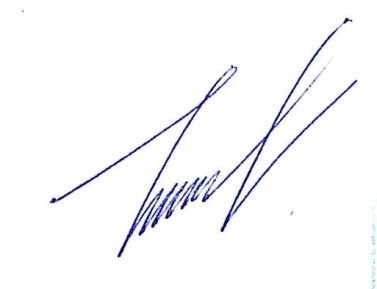 Председатель Ассоциации «Совет МО РХ»				А. В. Челтыгмашев№ п/пМуниципальные образованияПлощадь,тыс. гаМуниципальные районыМуниципальные районыМуниципальные районыАлтайский район173,609Аскизский район820,114Бейский район453,630Боградский район452,414Орджоникидзевский район661,055Таштыпский район 1998,988Усть-Абаканский район881,423Ширинский район680,873Итого:Итого:6122,106Городские округаГородские округаГородские округаг. Абакан11,238г. Абаза2,242г. Саяногорск8,861г. Сорск0,628г. Черногорск11,787Итого:Итого:34,756Всего:Всего:6156,862№ п/пГородской округ Численность населения, человек1.Абакан1841682.Абаза153353.Саяногорск603174.Сорск114165.Черногорск77452Итого:Итого:372892№ п/пНаименование муниципальных образованийЧисленность населения, человек1.Алтайский район257972.Аскизский район284643.Бейский район174954.Боградский район145995.Орджоникидзевский район110446.Таштыпский район150497.Усть-Абаканский район263238.Ширинский район25850Итого:Итого:164621Наименование МОКоличество депутатов (избирательная система)Города (109 депутатов)Города (109 депутатов)Абакан29 (15- пропорц.  14 – мажоритарная и/с)Абаза15 (мажоритарная и/с)Саяногорск25 (13- пропорц. и/с,  12 – мажоритарная и/с)Сорск15 (мажоритарная и/с)Черногорск25 (13- пропорц. и/с,  12 – мажоритарная и/с)Муниципальные  районы (160 мандатов)Сельские и городские поселения (898 мандатов), (мажоритарная и/с)Муниципальные  районы (160 мандатов)Сельские и городские поселения (898 мандатов), (мажоритарная и/с)Алтайский район (92 депутата):19 (мажоритарная и/с)Аршановский с/с (10); Белоярский с/с (15); Изыхский с/с (10); Кировский с/с (10); Краснопольский с/с  (7); Новомихайловский с/с (7); Новороссийский с/с (12); Очурский с/с (11); Подсиненский с/с (10)Аршановский с/с (10); Белоярский с/с (15); Изыхский с/с (10); Кировский с/с (10); Краснопольский с/с  (7); Новомихайловский с/с (7); Новороссийский с/с (12); Очурский с/с (11); Подсиненский с/с (10)Аскизский район (156 депутатов):35 (18- пропорц. и/с,   17 – мажоритарная и/с)Аскизский п/с (10); Аскизский с/с (14); Базинский с/с (11); Балыксинский с/с (11); Бельтирский с/с (12); Бирикчульский с/с (11); Бискамжинский п/с (11); Верх – Аскизский с/с (10); Вершино – Тёйский с/с (12); Есинский с/с (11); Кызласский с/с (11); Пуланкольский с/с (10); Усть -  Камыштинский с/с (11); Уст – Чульскийс/с (11)Аскизский п/с (10); Аскизский с/с (14); Базинский с/с (11); Балыксинский с/с (11); Бельтирский с/с (12); Бирикчульский с/с (11); Бискамжинский п/с (11); Верх – Аскизский с/с (10); Вершино – Тёйский с/с (12); Есинский с/с (11); Кызласский с/с (11); Пуланкольский с/с (10); Усть -  Камыштинский с/с (11); Уст – Чульскийс/с (11)Бейский  район( 90 депутатов):15 (мажоритарная и/с)Бейский с/с (10); Большемонокский с/с (10); Бондаревский с/с (10); Кирбинский с/с (10); Куйбышевский с/с (10); Новоенисейский с/с (10); Новотроицкий с/с (10); Сабинский с/с (10); Табатский с/с (10)Бейский с/с (10); Большемонокский с/с (10); Бондаревский с/с (10); Кирбинский с/с (10); Куйбышевский с/с (10); Новоенисейский с/с (10); Новотроицкий с/с (10); Сабинский с/с (10); Табатский с/с (10)Боградский район (94 депутата):19 (мажоритарная и/с)Боградский с/с (11); Большеербинскийс/с (11); Бородинский с/с (11); Знаменский с/с (11); Первомайский с/с (11); Пушновский с/с (7); Сарагашский с/с (11); Советско-Хакасский с/с (7); Сонский с/с (7); Троицкий с/с (7)Боградский с/с (11); Большеербинскийс/с (11); Бородинский с/с (11); Знаменский с/с (11); Первомайский с/с (11); Пушновский с/с (7); Сарагашский с/с (11); Советско-Хакасский с/с (7); Сонский с/с (7); Троицкий с/с (7)Орджоникидзевский район (78 депутатов):15 (мажоритарная и/с)Гайдаровский с/с (7); Копьёвский п/с (10); Копьёвский с/с (10); Красноиюсский с/с (10); Новомарьясовский с/с (10); Орджоникидзевский с/с (7); Приисковый с/с (7); Саралинский с/с (7); Устинскинский с/с (10)Гайдаровский с/с (7); Копьёвский п/с (10); Копьёвский с/с (10); Красноиюсский с/с (10); Новомарьясовский с/с (10); Орджоникидзевский с/с (7); Приисковый с/с (7); Саралинский с/с (7); Устинскинский с/с (10)Таштыпский район (88 депутатов):19 (мажоритарная и/с)Анчульский с/с (9); Арбатский с/с (13); Большесейский с/с (11); Бутрахтинский с/с (9); Имекский с/с (11); Матурский с/с  (11); Нижнесирский с/с (11); Таштыпский с/с (13)Анчульский с/с (9); Арбатский с/с (13); Большесейский с/с (11); Бутрахтинский с/с (9); Имекский с/с (11); Матурский с/с  (11); Нижнесирский с/с (11); Таштыпский с/с (13)Усть–Абаканский район (151 депутат):19 (мажоритарная и/с)Вершино-Биджинский с/с (11); Весеннинский с/с (11); Доможаковский с/с (11); Калининский с/с (11); Московский с/с  (11);  Опытненский с/с (11); Райковский с/с (11); Расцветовский с/с (11); Сапоговский с/с (11); Солнечный с/с (15); Усть – Абаканский п/с (15); Усть – Бюрьский с/с (11); Чарковский с/с (11)Вершино-Биджинский с/с (11); Весеннинский с/с (11); Доможаковский с/с (11); Калининский с/с (11); Московский с/с  (11);  Опытненский с/с (11); Райковский с/с (11); Расцветовский с/с (11); Сапоговский с/с (11); Солнечный с/с (15); Усть – Абаканский п/с (15); Усть – Бюрьский с/с (11); Чарковский с/с (11)Ширинский район (149 депутатов):19 (мажоритарная и/с)Беренжакский с/с (7); Борцовский с/с (11); Воротский с/с (7); Джиримский с/с (11); Ефремкинский с/с (7);  Жемчужненский с/с (11);  Комунаровский с/с (11);  Солёноозёрный с/с (7);  Селосонский с/с (7); Спиринский с/с (); Туимский с/с (11); Фыркальский с/с (11); Целинный с/с (11); Черноозёрный с/с (11); Ширинский с/с (15)Беренжакский с/с (7); Борцовский с/с (11); Воротский с/с (7); Джиримский с/с (11); Ефремкинский с/с (7);  Жемчужненский с/с (11);  Комунаровский с/с (11);  Солёноозёрный с/с (7);  Селосонский с/с (7); Спиринский с/с (); Туимский с/с (11); Фыркальский с/с (11); Целинный с/с (11); Черноозёрный с/с (11); Ширинский с/с (15)ИТОГО:депутатовНаименование регионального проектаУчастие муниципального образования в 2019 годуСред-ва МО в консол. бюджете РХ на2019 год, тыс. руб.1.ДЕМОГРАФИЯДЕМОГРАФИЯДЕМОГРАФИЯ1.1.Финансовая поддержка семей при рождении детейг. Абакан, г. Саяногорск, г. Черногорск, г. Абаза, г. Сорск, Алтайский район, Аскизский район,  Бейский район, Боградский район, Таштыпский район, Ширинский район, Орджоникидзевский район, Усть-Абаканский район01.2.Содействие занятости женщин – создание условий дошкольного образования для детей в возрасте до трех летг. Абакан, Алтайский район, Аскизский район,  Бейский район, Ширинский район, Усть-Абаканский район368301.3.Старшее поколение г. Абакан, г. Саяногорск, г. Черногорск, г. Абаза, г. Сорск, Алтайский район, Аскизский район,  Бейский район, Боградский район, Таштыпский район, Ширинский район, Орджоникидзевский район, Усть-Абаканский район01.4.Укрепление общественного здоровья  (Формирование системы мотивации граждан к здоровому образу жизни, включая здоровое питание и отказ от вредных привычек)г. Абакан, г. Саяногорск, г. Черногорск, г. Абаза, г. Сорск, Алтайский район, Аскизский район, Бейский район, Боградский район, Таштыпский район, Ширинский район, Орджоникидзевский район, Усть-Абаканский район02.ЗДРАВООХРАНЕНИЕЗДРАВООХРАНЕНИЕЗДРАВООХРАНЕНИЕ2.1.Развитие системы оказания первичной медико-санитарной помощиг. Абаза, г. Саяногорск, г. Абаза, Алтайский район, Боградский район, Орджоникидзевский район, Таштыпский район, Усть-Абаканский район02.2.Борьба с сердечно-сосудистыми заболеваниями г. Абакан, г. Саяногорск, г. Черногорск, г. Абаза, г. Сорск, Алтайский район, Аскизский район,  Бейский район, Боградский район, Таштыпский район, Ширинский район, Орджоникидзевский район, Усть-Абаканский район02.3.Борьба с онкологическими заболеваниями  г. Абакан02.4.Развитие детского здравоохранения, включая создание современной инфраструктуры оказания медицинской помощи детямг. Абаза, г. Саяногорск, Алтайский район, Орджоникидзевский район, Таштыпский район, Усть-Абаканский район02.5.Обеспечение медицинских организаций системы здравоохранения квалифицированными кадрамиг. Абакан, г. Саяногорск, г. Черногорск, г. Абаза, г. Сорск, Алтайский район, Аскизский район,  Бейский район, Боградский район, Таштыпский район, Ширинский район, Орджоникидзевский район, Усть-Абаканский район02.6.Создание единого цифрового контура в здравоохранении на основе единой государственной информационной системы здравоохранения (ЕГИСЗ) г. Абакан, г. Саяногорск, г. Черногорск, г. Абаза, г. Сорск, Алтайский район, Аскизский район,  Бейский район, Боградский район, Таштыпский район, Ширинский район, Орджоникидзевский район, Усть-Абаканский район03.ОБРАЗОВАНИЕОБРАЗОВАНИЕОБРАЗОВАНИЕ3.1.Современная школа  г. Абакан, Аскизский район, Ширинский район, Усть-Абаканский район285733.2.Успех каждого ребенка  г. Абакан, г. Саяногорск, г. Черногорск, г. Абаза, г. Сорск, Алтайский район, Аскизский район,  Бейский район, Боградский район, Таштыпский район, Ширинский район, Орджоникидзевский район, Усть-Абаканский район03.3.Учитель будущего  г. Абакан, г. Саяногорск, г. Черногорск, г. Абаза, г. Сорск, Алтайский район, Аскизский район,  Бейский район, Боградский район, Таштыпский район, Ширинский район, Орджоникидзевский район, Усть-Абаканский район03.4.Молодые профессионалы (Повышение конкурентоспособности профессионального образования)г. Абакан, г. Саяногорск, г. Черногорск, г. Абаза, Алтайский район, Аскизский район,  Бейский район, Боградский район, Таштыпский район, Ширинский район, Орджоникидзевский район, Усть-Абаканский район03.5.Новые возможности для каждого Участие муниципальных образований Республики Хакасия не предусмотрено03.6.Поддержка семей, имеющих детейг. Абакан, г. Саяногорск, г. Черногорск, г. Абаза, г. Сорск, Алтайский район, Аскизский район,  Бейский район, Боградский район, Таштыпский район, Ширинский район, Орджоникидзевский район, Усть-Абаканский район03.7.Цифровая образовательная среда  В настоящее время на федеральном уровне определяется перечень организаций 03.8.Социальная активность г. Абакан, г. Саяногорск, г. Черногорск, г. Абаза, г. Сорск, Алтайский район, Аскизский район,  Бейский район, Боградский район, Таштыпский район, Ширинский район, Орджоникидзевский район, Усть-Абаканский район04.ЖИЛЬЕ И ГОРОДСКАЯ СРЕДАЖИЛЬЕ И ГОРОДСКАЯ СРЕДАЖИЛЬЕ И ГОРОДСКАЯ СРЕДА4.1.ЖильеУчастие муниципальных образований Республики Хакасия не предусмотрено04.2.Формирование комфортной городской среды г. Абакан, г. Саяногорск, г. Черногорск, г. Абаза, г. Сорск, Алтайский район, Аскизский район,  Бейский район, Боградский район, Таштыпский район, Ширинский район, Орджоникидзевский район, Усть-Абаканский район16914.3.Обеспечение устойчивого сокращения непригодного для проживания жилищного фонда г. Саяногорск, г. Черногорск, Аскизский район, Усть-Абаканский район4295.ЭКОЛОГИЯЭКОЛОГИЯЭКОЛОГИЯ5.1.Чистая странаНе предусмотрено финансирование на 2019 год05.2.Комплексная система обращения с твердыми коммунальными отходамиг. Саяногорск05.3.Сохранение лесов Министерством природных ресурсов и экологии Республики Хакасия доведено государственное задание автономным учреждениям в рамках государственной программы Республики Хакасия «Развитие лесного хозяйства Республики Хакасия»:АУ РХ «Абазалессервис»;АУ РХ «Бея-Лес-Сервис»;АУ РХ «Бирикчульлессервис»;АУ РХ «Таштыплес»;АУ РХ «Горячегорсклессервис»;АУ РХ «Копьеволессервис»;АУ РХ «Саралалессервис»;АУ РХ «Саянлессервис»;АУ РХ «Ширалессервис»;АУ РХ «Устьбирьлессервис»05.4.Чистая вода г. Черногорск, Алтайский район, Ширинский район 5546.БЕЗОПАСНЫЕ И КАЧЕСТВЕННЫЕ АВТОМОБИЛЬНЫЕ ДОРОГИБЕЗОПАСНЫЕ И КАЧЕСТВЕННЫЕ АВТОМОБИЛЬНЫЕ ДОРОГИБЕЗОПАСНЫЕ И КАЧЕСТВЕННЫЕ АВТОМОБИЛЬНЫЕ ДОРОГИ6.1.Дорожная сеть г. Абакан, г. Черногорск, Усть-Абаканский район35706.2.Общесистемные меры развития дорожного хозяйстваНе предусмотрено финансирование на 2019 год06.3.Безопасность дорожного движенияНе предусмотрено финансирование на 2019 год07.ПРОИЗВОДИТЕЛЬНОСТЬ ТРУДА И ПОДДЕРЖКА ЗАНЯТОСТИПРОИЗВОДИТЕЛЬНОСТЬ ТРУДА И ПОДДЕРЖКА ЗАНЯТОСТИПРОИЗВОДИТЕЛЬНОСТЬ ТРУДА И ПОДДЕРЖКА ЗАНЯТОСТИ7.1.Системные меры по повышению производительности трудаУчастие муниципальных образований Республики Хакасия не предусмотрено07.2.Адресная поддержка повышения производительности труда на предприятияхУчастие муниципальных образований Республики Хакасия не предусмотрено07.3.Поддержка занятости и повышение эффективности рынка труда для обеспечения роста производительности трудаНе предусмотрено финансирование на 2019 год08.ЦИФРОВАЯ ЭКОНОМИКАЦИФРОВАЯ ЭКОНОМИКАЦИФРОВАЯ ЭКОНОМИКА8.1.Кадры для цифровой экономики Положение об организации проектной деятельности не распространяется на данное направлениеПоложение об организации проектной деятельности не распространяется на данное направление8.2.Информационная инфраструктура Положение об организации проектной деятельности не распространяется на данное направлениеПоложение об организации проектной деятельности не распространяется на данное направление8.3.Информационная безопасность Положение об организации проектной деятельности не распространяется на данное направлениеПоложение об организации проектной деятельности не распространяется на данное направление8.4.Цифровое государственное и муниципальное управлениеПоложение об организации проектной деятельности не распространяется на данное направлениеПоложение об организации проектной деятельности не распространяется на данное направление8.5.Цифровые технологииПоложение об организации проектной деятельности не распространяется на данное направлениеПоложение об организации проектной деятельности не распространяется на данное направление9.КУЛЬТУРАКУЛЬТУРАКУЛЬТУРА9.1.Культурная средаг. Абакан, г. Саяногорск, г. Черногорск, г. Абаза, г. Сорск, Алтайский район, Бейский район, Таштыпский район, Ширинский район6269.2.Творческие людиг. Абакан, г. Саяногорск, г. Черногорск, г. Абаза, г. Сорск, Алтайский район, Аскизский район,  Бейский район, Боградский район, Таштыпский район, Ширинский район, Орджоникидзевский район, Усть-Абаканский район09.3.Цифровая культураУчастие муниципальных образований Республики Хакасия не предусмотрено010.МАЛОЕ И СРЕДНЕЕ ПРЕДПРИНИМАТЕЛЬСТВО И ПОДДЕРЖКА ИНДИВИДУАЛЬНОЙ ПРЕДПРИНИМАТЕЛЬСКОЙ ИНИЦИАТИВЫМАЛОЕ И СРЕДНЕЕ ПРЕДПРИНИМАТЕЛЬСТВО И ПОДДЕРЖКА ИНДИВИДУАЛЬНОЙ ПРЕДПРИНИМАТЕЛЬСКОЙ ИНИЦИАТИВЫМАЛОЕ И СРЕДНЕЕ ПРЕДПРИНИМАТЕЛЬСТВО И ПОДДЕРЖКА ИНДИВИДУАЛЬНОЙ ПРЕДПРИНИМАТЕЛЬСКОЙ ИНИЦИАТИВЫ10.1.Улучшение  условий  ведения  предпринимательской  деятельностиУчастие муниципальных образований Республики Хакасия не предусмотрено010.2.Расширение доступа субъектов малого и среднего предпринимательства к финансовым ресурсам, в том числе к льготному финансированиюУчастие муниципальных образований Республики Хакасия не предусмотрено010.3.Акселерация субъектов малого и среднего предпринимательстваМонопрофильные муниципальные образования:                                      г. Саяногорск, г. Черногорск, г. Сорск, г. Абаза, п. В. Тея, п. Туим 42210.4.Популяризация предпринимательстваУчастие муниципальных образований Республики Хакасия не предусмотрено010.5.Создание системы поддержки фермеров и развитие сельской кооперацииУчастие муниципальных образований Республики Хакасия не предусмотрено011.МЕЖДУНАРОДНАЯ КООПЕРАЦИЯ И ЭКСПОРТМЕЖДУНАРОДНАЯ КООПЕРАЦИЯ И ЭКСПОРТМЕЖДУНАРОДНАЯ КООПЕРАЦИЯ И ЭКСПОРТ11.1.Промышленный экспортУчастие муниципальных образований Республики Хакасия не предусмотрено011.2.Экспорт услугУчастие муниципальных образований Республики Хакасия не предусмотрено011.3.Системные меры развития международной кооперации и экспортаУчастие муниципальных образований Республики Хакасия не предусмотрено011.4.Экспорт продукции АПК Участие муниципальных образований Республики Хакасия не предусмотрено0Всего: 49 региональных проектов Республики Хакасия Всего: 49 региональных проектов Республики Хакасия Всего: 49 региональных проектов Республики Хакасия 73445№ п/пДОХОДЫУдельный вес доходов, в %Налоговые доходы по всем видам поступлений- Неналоговые доходы (72,8%)- Налоги на совокупный доход (5.0%)- Налоги на имущество (3.8%)- Земельный налог (13.7%)- Доходы от уплаты акцизов (3.9%)- Государственная пошлина (0.8%)26.4Неналоговые доходы- Доходы от использования имущества, находящегося в государственной и муниципальной собственности (31.5%)- Платежи при пользовании природными ресурсами(8.7%)- Доходы от оказания платных услуг и компенсации затрат государства(2.1%)- Доходы от продажи материальных и нематериальных активов(12.1%)- Штрафы, санкции, возмещение ущерба (40,4%)8.11.12.Межбюджетные трансферты- Дотации, субсидии (22.6%)- Субвенции (42.8)- Иные трансферты (0.1%)65.5№ п/пНаименование показателяНаименование показателяЕд.изм.ГодГодВсего*Всего*Административный центр субъекта РФ (Абакан)Административный центр субъекта РФ (Абакан)Административный центр субъекта РФ (Абакан)Городские округа (без Абакана)Муниципальные районыМуниципальные районыГородские поселенияГородские поселенияСельские поселенияСельские поселенияСельские поселения12234455666788991010101.Объем доходов местных бюджетов*Объем доходов местных бюджетов*тыс. руб.2016201612 670 517,012 670 517,03 505 053,03 505 053,03 505 053,03 064 163,05 724 833,05 724 833,0236 163,0236 163,01 110 913,01 110 913,01 110 913,01.Объем доходов местных бюджетов*Объем доходов местных бюджетов*тыс. руб.2017201713 258 776,013 258 776,04 000 695,04 000 695,04 000 695,03 281 571,05 571 045,05 571 045,0152 385,0152 385,0839 189,0839 189,0839 189,01.Объем доходов местных бюджетов*Объем доходов местных бюджетов*тыс. руб.2018201817 553 035,017 553 035,05 473 879,05 473 879,05 473 879,04 001 513,07 569 903,07 569 903,0162 171,0162 171,01 459 240,01 459 240,01 459 240,02.Доходы бюджета МО в расчете на 1 жителя МО, включая межбюджетные трансферты*Доходы бюджета МО в расчете на 1 жителя МО, включая межбюджетные трансферты*руб.2016201623 565,723 565,719 289,419 289,419 289,418 547,230 012,230 012,29 637,79 637,76 682,36 682,36 682,32.Доходы бюджета МО в расчете на 1 жителя МО, включая межбюджетные трансферты*Доходы бюджета МО в расчете на 1 жителя МО, включая межбюджетные трансферты*руб.2017201724 659,824 659,822 017,022 017,022 017,019 863,129 206,029 206,06 218,86 218,85 047,95 047,95 047,92.Доходы бюджета МО в расчете на 1 жителя МО, включая межбюджетные трансферты*Доходы бюджета МО в расчете на 1 жителя МО, включая межбюджетные трансферты*руб.2018201832 656,032 656,029 722,229 722,229 722,224 322,340 089,540 089,56 700,26 700,28 864,28 864,28 864,23.Доходы бюджета МО в расчете на 1 жителя МО, исключая межбюджетные трансферты*Доходы бюджета МО в расчете на 1 жителя МО, исключая межбюджетные трансферты*руб.201620169 141,09 141,010 786,210 786,210 786,27 370,36 498,16 498,12 031,92 031,91 973,31 973,31 973,33.Доходы бюджета МО в расчете на 1 жителя МО, исключая межбюджетные трансферты*Доходы бюджета МО в расчете на 1 жителя МО, исключая межбюджетные трансферты*руб.201720179 643,49 643,411 640,711 640,711 640,77 627,67 342,27 342,22 256,62 256,62 128,02 128,02 128,03.Доходы бюджета МО в расчете на 1 жителя МО, исключая межбюджетные трансферты*Доходы бюджета МО в расчете на 1 жителя МО, исключая межбюджетные трансферты*руб.2018201811 341,711 341,715 368,615 368,615 368,69 193,06 585,96 585,92 592,82 592,82 716,52 716,52 716,54.Налоговые доходы бюджетов МО по видам поступлений:Налоговые доходы бюджетов МО по видам поступлений:тыс. руб.201620163 346 133,03 346 133,01 073 632,01 073 632,01 073 632,0938 512,01 009 649,01 009 649,039 846,039 846,0284 494,0284 494,0284 494,04.Налоговые доходы бюджетов МО по видам поступлений:Налоговые доходы бюджетов МО по видам поступлений:тыс. руб.201720173 555 970,03 555 970,01 179 214,01 179 214,01 179 214,0998 825,01 026 616,01 026 616,046 040,046 040,0305 275,0305 275,0305 275,04.Налоговые доходы бюджетов МО по видам поступлений:Налоговые доходы бюджетов МО по видам поступлений:тыс. руб.201820184 640 734,04 640 734,01 999 767,01 999 767,01 999 767,01 289 496,0882 284,0882 284,053 257,053 257,0415 930,0415 930,0415 930,04.1.НДФЛНДФЛтыс. руб.201620162 346 941,02 346 941,0524 596,0524 596,0524 596,0709 699,0931 953,0931 953,023 146,023 146,0157 547,0157 547,0157 547,04.1.НДФЛНДФЛтыс. руб.201720172 422 991,02 422 991,0546 149,0546 149,0546 149,0740 969,0948 565,0948 565,025 318,025 318,0161 990,0161 990,0161 990,04.1.НДФЛНДФЛтыс. руб.201820183 380 341,03 380 341,01 366 272,01 366 272,01 366 272,0997 022,0797 188,0797 188,025 992,025 992,0193 867,0193 867,0193 867,04.2.Налог на совокупный доходНалог на совокупный доходтыс. руб.20162016273 958,0273 958,0175 275,0175 275,0175 275,061 423,034 563,034 563,031,031,02 666,02 666,02 666,04.2.Налог на совокупный доходНалог на совокупный доходтыс. руб.20172017265 009,0265 009,0170 544,0170 544,0170 544,060 044,032 926,032 926,011,011,01 484,01 484,01 484,04.2.Налог на совокупный доходНалог на совокупный доходтыс. руб.20182018235 382,0235 382,0150 134,0150 134,0150 134,051 991,030 126,030 126,012,012,03 119,03 119,03 119,04.3.Земельный налогЗемельный налогтыс. руб.20162016456 845,0456 845,0293 939,0293 939,0293 939,0104 979,0-113,0-113,010 549,010 549,047 491,047 491,047 491,04.3.Земельный налогЗемельный налогтыс. руб.20172017565 556,0565 556,0340 855,0340 855,0340 855,0132 381,06 384,06 384,014 699,014 699,071 237,071 237,071 237,04.3.Земельный налогЗемельный налогтыс. руб.20182018633 505,0633 505,0323 287,0323 287,0323 287,0151 984,09 963,09 963,016 424,016 424,0131 847,0131 847,0131 847,04.4.Налог на имущество физических лицНалог на имущество физических лицтыс. руб.2016201648 805,048 805,023 264,023 264,023 264,017 234,01,01,01 280,01 280,07 026,07 026,07 026,04.4.Налог на имущество физических лицНалог на имущество физических лицтыс. руб.20172017103 161,0103 161,068 715,068 715,068 715,024 158,04,04,01 751,01 751,08 533,08 533,08 533,04.4.Налог на имущество физических лицНалог на имущество физических лицтыс. руб.20182018174 795,0174 795,0103 543,0103 543,0103 543,047 481,05,05,04 121,04 121,019 645,019 645,019 645,04.5.Другие налогиДругие налогитыс. руб.20162016219 584,0219 584,056 558,056 558,056 558,045 177,043 245,043 245,04 840,04 840,069 764,069 764,069 764,04.5.Другие налогиДругие налогитыс. руб.20172017199 253,0199 253,052 951,052 951,052 951,041 273,038 737,038 737,04 261,04 261,062 031,062 031,062 031,04.5.Другие налогиДругие налогитыс. руб.20182018216 711,0216 711,056 531,056 531,056 531,041 018,045 002,045 002,06 708,06 708,067 452,067 452,067 452,04.6.Неналоговые доходыНеналоговые доходытыс. руб.201620161 425 048,01 425 048,0887 211,0887 211,0887 211,0278 666,0222 922,0222 922,010 855,010 855,025 394,025 394,025 394,04.6.Неналоговые доходыНеналоговые доходытыс. руб.201720171 637 622,01 637 622,0935 997,0935 997,0935 997,0255 843,0410 435,0410 435,08 733,08 733,026 614,026 614,026 614,04.6.Неналоговые доходыНеналоговые доходытыс. руб.201820181 430 607,01 430 607,0828 994,0828 994,0828 994,0212 679,0348 720,0348 720,010 734,010 734,029 480,029 480,029 480,04.7.Межбюджетные трансферты из бюджетов других уровней (без учета субвенций)*Межбюджетные трансферты из бюджетов других уровней (без учета субвенций)*тыс. руб.201620161 617 996,01 617 996,029 919,029 919,029 919,0370 333,01 339 005,01 339 005,0185 906,0185 906,0771 950,0771 950,0771 950,04.7.Межбюджетные трансферты из бюджетов других уровней (без учета субвенций)*Межбюджетные трансферты из бюджетов других уровней (без учета субвенций)*тыс. руб.201720171 219 210,01 219 210,039 394,039 394,039 394,0272 666,0910 742,0910 742,096 611,096 611,0474 636,0474 636,0474 636,04.7.Межбюджетные трансферты из бюджетов других уровней (без учета субвенций)*Межбюджетные трансферты из бюджетов других уровней (без учета субвенций)*тыс. руб.201820183 966 484,03 966 484,0667 532,0667 532,0667 532,0698 735,02 602 374,02 602 374,098 546,098 546,0995 017,0995 017,0995 017,05.Объем собственных доходов бюджета МО в расчете на 1 жителя МО*Объем собственных доходов бюджета МО в расчете на 1 жителя МО*руб.2016201611 883,111 883,110 950,910 950,910 950,99 609,113 481,413 481,49 655,99 655,96 507,56 507,56 507,55.Объем собственных доходов бюджета МО в расчете на 1 жителя МО*Объем собственных доходов бюджета МО в расчете на 1 жителя МО*руб.2017201711 927,111 927,111 857,411 857,411 857,49 244,912 308,212 308,26 177,96 177,94 851,44 851,44 851,45.Объем собственных доходов бюджета МО в расчете на 1 жителя МО*Объем собственных доходов бюджета МО в расчете на 1 жителя МО*руб.2018201818 674,618 674,618 993,218 993,218 993,213 377,820 301,220 301,26 715,36 715,38 750,08 750,08 750,06.Объем поступлений от самообложения гражданОбъем поступлений от самообложения граждантыс. руб.20162016129,0129,0129,0129,06.Объем поступлений от самообложения гражданОбъем поступлений от самообложения граждантыс. руб.2017201790,090,090,090,06.Объем поступлений от самообложения гражданОбъем поступлений от самообложения граждантыс. руб.2018201832,032,032,032,07.Расходы бюджета МО в расчете на 1 жителя МО*Расходы бюджета МО в расчете на 1 жителя МО*руб.2016201624 347,724 347,719 829,919 829,919 829,918 999,831 325,531 325,57 992,67 992,66 906,66 906,66 906,67.Расходы бюджета МО в расчете на 1 жителя МО*Расходы бюджета МО в расчете на 1 жителя МО*руб.2017201724 960,124 960,122 439,522 439,522 439,520 007,629 343,129 343,17 946,97 946,95 002,05 002,05 002,07.Расходы бюджета МО в расчете на 1 жителя МО*Расходы бюджета МО в расчете на 1 жителя МО*руб.2018201833 007,933 007,930 787,530 787,530 787,524 645,039 970,139 970,16 779,36 779,38 624,28 624,28 624,28.Численность населения (показатель, используемый в расчетах по п.п. 2.2, 2.3, 2.5)Численность населения (показатель, используемый в расчетах по п.п. 2.2, 2.3, 2.5)чел.20172017537 668,0537 668,0181 709,0181 709,0181 709,0165 209,0190 750,0190 750,024 504,024 504,0166 246,0166 246,0166 246,08.Численность населения (показатель, используемый в расчетах по п.п. 2.2, 2.3, 2.5)Численность населения (показатель, используемый в расчетах по п.п. 2.2, 2.3, 2.5)чел.20182018537 513,0537 513,0184 168,0184 168,0184 168,0164 520,0188 825,0188 825,024 204,024 204,0164 621,0164 621,0164 621,0* показатели по графе "всего" указаны без  учета межбюджетных трансфертов, передаваемых поселениям  из бюджетов муниципальных районов* показатели по графе "всего" указаны без  учета межбюджетных трансфертов, передаваемых поселениям  из бюджетов муниципальных районов* показатели по графе "всего" указаны без  учета межбюджетных трансфертов, передаваемых поселениям  из бюджетов муниципальных районов* показатели по графе "всего" указаны без  учета межбюджетных трансфертов, передаваемых поселениям  из бюджетов муниципальных районов* показатели по графе "всего" указаны без  учета межбюджетных трансфертов, передаваемых поселениям  из бюджетов муниципальных районов* показатели по графе "всего" указаны без  учета межбюджетных трансфертов, передаваемых поселениям  из бюджетов муниципальных районов* показатели по графе "всего" указаны без  учета межбюджетных трансфертов, передаваемых поселениям  из бюджетов муниципальных районов* показатели по графе "всего" указаны без  учета межбюджетных трансфертов, передаваемых поселениям  из бюджетов муниципальных районов* показатели по графе "всего" указаны без  учета межбюджетных трансфертов, передаваемых поселениям  из бюджетов муниципальных районов* показатели по графе "всего" указаны без  учета межбюджетных трансфертов, передаваемых поселениям  из бюджетов муниципальных районов* показатели по графе "всего" указаны без  учета межбюджетных трансфертов, передаваемых поселениям  из бюджетов муниципальных районов* показатели по графе "всего" указаны без  учета межбюджетных трансфертов, передаваемых поселениям  из бюджетов муниципальных районов* показатели по графе "всего" указаны без  учета межбюджетных трансфертов, передаваемых поселениям  из бюджетов муниципальных районов* показатели по графе "всего" указаны без  учета межбюджетных трансфертов, передаваемых поселениям  из бюджетов муниципальных районов* показатели по графе "всего" указаны без  учета межбюджетных трансфертов, передаваемых поселениям  из бюджетов муниципальных районов* показатели по графе "всего" указаны без  учета межбюджетных трансфертов, передаваемых поселениям  из бюджетов муниципальных районов* показатели по графе "всего" указаны без  учета межбюджетных трансфертов, передаваемых поселениям  из бюджетов муниципальных районов* показатели по графе "всего" указаны без  учета межбюджетных трансфертов, передаваемых поселениям  из бюджетов муниципальных районов* показатели по графе "всего" указаны без  учета межбюджетных трансфертов, передаваемых поселениям  из бюджетов муниципальных районов№Наименование МОКредиты от кредитных организацийКредиты от кредитных организацийБюджетные кредиты от других бюджетов РФ Бюджетные кредиты от других бюджетов РФ Муниципальные гарантииМуниципальные гарантии№Наименование МОсумма%сумма%сумма%1.Алтайский район191231.Поселения района0ВСЕГО по району19123,088,92Аскизский район185570,32Поселения района13159,8ВСЕГО по району198730.1893Бейский район47416,43Поселения района0ВСЕГО по району47416,41004Боградский район106 7664Поселения района9 713ВСЕГО по району116479,098.75Орджоникидзевский р-н66102,15Поселения района3503,0ВСЕГО по району69605,11006Таштыпский район64423,46Поселения района0ВСЕГО по району64423,41007Усть-Абаканский район11 321,77Поселения района0ВСЕГО по району11 321,750,48Ширинский район132597,38Поселения района34635,9ВСЕГО по району167233,2100ИТОГО по МР694331.990.99Абакан8850001120010Черногорск20 00010081 311,910011Саяногорск185 000115,674 307,596,112Абаза00818510013Сорск0011 637,4100ИТОГО по ГО1090000175479,0ВСЕГО по МР и ГО: ВСЕГО по МР и ГО: 1265479,0 т. р.1265479,0 т. р.1265479,0 т. р.1265479,0 т. р.1265479,0 т. р.1265479,0 т. р.Наименование МООбъем инвестиций, млн рублейОбъем инвестиций, млн рублейОбъем инвестиций, млн рублейОбъем инвестиций, млн рублейОбъем инвестиций, млн рублейОбъем инвестиций, млн рублейОбъем инвестиций, млн рублейНаименование МОвсегов том числе на 2018 год по источникам финансированияв том числе на 2018 год по источникам финансированияв том числе на 2018 год по источникам финансированияв том числе на 2018 год по источникам финансированияв том числе на 2018 год по источникам финансированияв том числе на 2018 год по источникам финансированияНаименование МОвсеговсего на
2018 годвсего на
2018 годФБРБМБ внебюджетные  12234567Всего по РХ 82679,382679,310073,22390,91573,6671,45437,3город Абакан  10641,810641,82997,51473,7809,1580,6134,1город Абаза  954,8954,8103,25,045,05,547,7город Саяногорск 33747,033747,01851,791,3156,13,41600,9город Сорск 130,2130,296,20,09,10,287,0город Черногорск 27439,327439,33324,1462,9102,412,22746,6Алтайский район523,3523,3165,1106,430,814,313,6Аскизский район2334,22334,2201,247,3147,50,46,0Бейский район37,537,524,114,55,92,71,0Боградский район3394,73394,7396,80,08,11,2387,5Орджоникидзевский р.1997,11997,1324,15,575,77,4235,5Таштыпский район 232,8232,887,627,236,718,05,7Усть-Абаканский р. 562,1562,1191,133,876,88,971,6Ширинский район 684,5684,5310,4123,270,416,6100,2Наименование ГОШтатная числен-сть всех раб. ОМСУ/фактичес. числен-стьВыборные должност. лица (глава / пред-ль СД / пред-ль КСОМуницип. служащие, работ. в аппарате управления / Совете депутатов / КСОРаботники ОМСУ, не являющиеся мун.служ. / Работники замещ. долж. не явл. должн.мун. сл.ужбы / Вспомогат. персоналКол-во депутатов в МОКол-во пенсионеров, получ. муницип. пенсиюАбакан362/3631/1/1- 7ТОС248/2//11022983Саяногорск 185/1841/1/1132/1/047/47/02549Черногорск145/1451/1/1100/2/0402568Абаза107/1071/1/147/2/055/37/181326Сорск     50/501/1/135/1/1101513ИТОГО849/84922562/8/4254107239Наименование МРРайоныШтатная числен-сть всех раб. ОМСУ/фактичес. числен-стьВыборные должност. лица (глава / пред-ль СД / пред-ль КСОМуницип. служащие, работ. в аппарате управления / Совете депутатов / КСОРаботники ОМСУ, не являющиеся мун.служ. / Работники замещ. долж. не явл. должн.мун. сл.ужбы / Вспомогат. персоналКол-во пенсионеров, получ. муницип. пенсиюАлтайский141/1441/1/153/1/087/63/2439Аскизский116/1161/1/178/2/132/0/020Бейский 150/1491/1/152/1/192/42/5038Бограский143/1431/1/145/2/093/50/4322Орджоникидзевский143/1431/1/152/2/185/61/2432Таштыпский86/861/1/159/2/121/0/039Усть-Абаканский229/2291/1/185/2/1138/94/4434Ширинский112/1121/1/175,5/2/130,5/23/7,529ИТОГО1120/1122 8/8/8499,5/14/6578,5/ 333/192,5253Наименование МРПоселенияШтатная числен-сть всех раб. ОМСУ/фактичес. числен-стьВыборные должност. лица (глава / пред-ль СД / пред-ль КСОМуницип. служащие, работ. в аппарате управления / Совете депутатов / КСОРаботники ОМСУ, не являющиеся мун.служ. / Работники замещ. долж. не явл. должн.мун. сл.ужбы / Вспомогат. персоналКол-во пенсионеров, получ. муницип. пенсиюАлтайский136/1369/0/022/0/0105/38/679Аскизский92/9214/0/025/0/053/0/033Бейский 120/1218/0/013/0/0100/28/7220Бограский87/8710/0/026/0/051/31/2024Орджоникидзевский136/1369/0/019/0/0108/39/6918Таштыпский31/318/1/022/0/00/0/021Усть-Абаканский179/17913/1/136/1/0127/48/7938Ширинский56/5615/0/026,5/0/014,5/0/14,529ИТОГО837/83886/2/1189,5/1/0 558,5/184/321,5192Наименование МРОбщее по районам и поселениямШтатная числен-сть всех раб. ОМСУ/фактичес. числен-стьВыборные должност. лица (глава / пред-ль СД / пред-ль КСОМуницип. служащие, работ. в аппарате управления / Совете депутатов / КСОРаботники ОМСУ, не являющиеся мун.служ. / Работники замещ. долж. не явл. должн.мун. сл.ужбы / Вспомогат. персоналКол-во пенсионеров, получ. муницип. пенсиюАлтайский277/28010/1/175/1/0192/101/9148Аскизский208/20815/1/1103/2/185/0/053Бейский 270/2709/1/165/1/1192/70/12258Бограский230/23011/1/171/2/0144/81/6346Орджоникидзевский279/27910/1/171/2/1193/100/9350Таштыпский117/1179/2/181/2/121/0/060Усть-Абаканский408/40814/2/1121/3/1265/142/12372Ширинский168/16816/1/1102/2/145/23/258ИТОГО1 957/195994/10/8689/15/61 137/517/494445Наименование ГОГлава МОРуководитель управления Начальник отделаГлавный специалистВедущий специалистСпециалист 1категорииАбакан372,75150,052,1-31,830,7Саяногорск 98,061,542,5-26,920,3Черногорск113,363,539,9-29,123,6Абаза101,2нет47,5-20,1нетСорск87,543,542,8-25,523,7ИТОГО772,75318,5224,8-133,4107Средняя з/п154,679,645-2727Средний уровень з/п в муниципальных районахГлава МОРуководитель управления Начальник отделаГлавный специалистВедущий специалистСпециалист 1 категорииСредний уровень з/п в муниципальных районахПо муниципальному районуПо муниципальному районуПо муниципальному районуПо муниципальному районуПо муниципальному районуПо муниципальному районуСредний уровень з/п в муниципальных районах783(99)342 (49)249 (36)64 (32)168 (24)127 (21)Средний уровень з/п в муниципальных районахПо районному центруПо районному центруПо районному центруПо районному центруПо районному центруПо районному центруСредний уровень з/п в муниципальных районах518 (65)125 (31)-60 (30)129 (26)105 (21)Средний уровень з/п в муниципальных районахПо сельским поселениямПо сельским поселениямПо сельским поселениямПо сельским поселениямПо сельским поселениямПо сельским поселениямСредний уровень з/п в муниципальных районах309 (39)26 (26)--49 (24,5)123 (21)Средний уровень з/п в муниципальных районахПо городским поселениямПо городским поселениямПо городским поселениямПо городским поселениямПо городским поселениямПо городским поселениямСредний уровень з/п в муниципальных районах149 (39)-58 (24)-55  (28)59 (20)Наименование ГОВсегоВысшее образованиеВысшее образование по специальностизанимаемой должностиСреднее профессиональное образованиеСреднее профессиональное образование по специальности занимаемой должностиАбакан251236236150Саяногорск1841351354949Черногорск10510310021Абаза89888811Сорск37353520ИТОГО666597  (90%)594  (89%)69 ( 10%)51 (8%)Наименование МРРайоныВсегоВысшее образованиеВысшее образование по специальностизанимаемой должностиСреднее профессиональное образованиеСреднее Профессио-нальное образование по специальности занимаемой должностиАлтайский755637198Аскизский84827921Бейский10174742727Бограский4746-1-Орджоникидзевский11584743120Таштыпский5528252715Усть-Абаканский88828266Ширинский818149--ИТОГО  646533 (83%)420 (65%)113 (17%)77 (12%)Наименование МРПоселенияВсегоВысшее образованиеВысшее образование по специальностизанимаемой должностиСреднее профессиональное образованиеСреднее Профессио-нальное образование по специальности занимаемой должностиАлтайский2213-9-Аскизский39352842Бейский3823231515Бограский268-18-Орджоникидзевский6532183321Таштыпский291513148Усть-Абаканский3721211616Ширинский4025215-ИТОГО296172 (58%)105  (35%)124  (42%)62 (21%)Наименование МРОбщее по районам и поселениямВсегоВысшее образованиеВысшее образование по специальностизанимаемой должностиСреднее профессиональное образованиеСреднее Профессио-нальное образование по специальности занимаемой должностиАлтайский976937288Аскизский12311710763Бейский13997974242Бограский7254-18-Орджоникидзевский180115926541Таштыпский8443384123Усть-Абаканский1251031032222Ширинский1211065115-ИТОГО941704 (75%)525 (56%)237 (25%)139 (15%)Усть-абаканский район (20)Молодежная общественная организация «Содружество активной молодежи Усть-Абаканского района» (МОО «САМУР»)Молодежный совет при КДЦ «Здоровая молодость» аал ДоможаковМолодежный совет «Чарковская молодежная инициатива»Совет молодежи "Альянс" с. Усть-БюрМКУК «Сапоговский сельский Дом культуры»Московский молодежный совет «ММС»МКУК «КДЦ «Центр» с. КалининоМБОУ «Весенненская СОШ» «Добороволец»МБОУ «Доможаковская СОШ им. Н.Г. Доможакова» «Новое поколение»МБОУ «Калининская СОШ» «Данко»МБОУ «Московская СОШ» «Вместе Ярче»МБОУ «Опытненская СОШ» «Рука помощи»МБОУ «Райковская СОШ им. Н.И. Носова» «Добро»МБОУ «Сапоговская СОШ» «Мы будущее России»МБОУ «Солнечная СОШ» «Открытые сердца»МБОУ «Усть-Абаканская СОШ» «Пламенное сердце»МБОУ «Чапаевская ООШ» «Надежда»МБОУ «Чарковская СОШ» «Мы вместе»МБОУ «Красноозерная СОШ» СМИД-союз мальчишек и девчонокМБОУ «Усть-Бюрская СОШ», ДОМ – детская организация молодежиАлтайский район (12)МБОУ Кайбальская СШ» «Стрижи»Филиал МБОУ «Белоярская СШ» Лукьяновская ОШ» «Надежда»МБОУ «Очурская СШ» Детско-юношеский отряд «Молодые патриоты»МБОУ «Новомихайловская СШ» Отряд волонтеров «Рука помощи»МБОУ «Кировская СШ» Отряд волонтеров «АЛИСА»МБОУ «Подсинская СШ» Отряд «Опора»МБОУ «Белоярская СШ» Отряд «Тимуровцы»МБОУ «Аршановская СШ» Отряд «Тамыр»МБОУ «Изыхская СШ» Отряд «Позитив»МБОУ «Новороссийская СШ» Отряд «Импульс»МБОУ «Краснопольская СШ» Отряд «Шаг навстречу»МБОУ ЦДО «Радуга» «Патриоты»Аскизский район (6)Молодежный центр «Альтаир»Общество «Шория»Волонтеры п.АскизВолонтерское объединение «Доброе сердце»Волонтерское объединение «Патриот»Волонтёрский штаб «Волонтёры Победы»Ширинский район (5)Волонтерское объединение «Жар-птица»Волонтерское объединение «Лучики добра»Волонтерское объединение «Третий возраст»Волонтерский отряд «Дети галактики»Волонтёрский штаб «Волонтёры Победы»Бейский район (3)Бейская РОО «Центр поддержки и продвижения социальных инициатив»Бейский районный добровольческий клуб «КЭМ»Волонтёрский штаб «Волонтёры ПобедыАбакан (17)Региональное отделение «Доброволец России»МБУК «Абаканский дворец молодежи»МБУК «Городской общественно-культурный центр по работе с населением по месту жительства»МБУДО «Центр детского творчества»МБУК «Культурно-досуговый центр «Красный Абакан»МБУК «Абаканская централизованная библиотечная система»«Дома волонтера»Отряд волонтеров «Ликбез»Хакасский технический институт - филиал СФУ «Пламя»Волонтерский отряд «Пульс» ХГУ им. Н.Ф. КатановаДобровольческое объединение «Ты + Я = вместе Добрые Дела»Волонтерский отряд У(Т)ОР «Вперед к успеху».Волонтерский отряд Абаканской СОВУ «Добрыня»Волонтерский отряд МБОУ СОШ №1Волонтерский отряд МБОШИВолонтёрский штаб «Волонтёры Победы» ХТИ- филиал СФУВолонтёрский штаб «Волонтёры Победы» ХГУ им. Н.Ф. КатановаАбаза (5)Абазинское городское отделение «Красный Крест»МБОУ АСОШ №49 ДЮПМБОУ АСОШ №49 ЮИДМБОУ АСОШ №49 ЭкологиМБОУ АСОШ №49 «Феникс» «Школа лидера»Саяногорск (4)Центр доброй воли «Рука в руке»Здоровое поколениеОО «Женская инициатива»Волонтёрский штаб «Волонтёры Победы»Черногорск (20)Хакасская региональная общественная организация молодых семей «Семейная Академия»МБОУ «Средняя общеобразовательная школа № 20»МБОУ «СОШ № 7 имени П.А. Рубанова»«Добрые сердца» МБОУ НОШ №3«Твой выбор» «ООШ № школа № 6«Кристалл» МБОУ СОШ № 20«Задор» МБОУ СОШ № 9«Правильный путь» МБОУ Лицей«Ювента» МБОУ «Гимназия»Волонтерское объединение ГБПОУ РХ ЧТТиС «Твой выбор»Волонтерское объединение ГБПОУ РХ ЧМТТ «Творить добро – настал твой час!»Волонтёрский штаб «Волонтёры Победы»Волонтерское объединение ГБПОУ РХ ЧМТТ «Новые силы»Волонтерское объединение ГБПОУ РХ ЧГСТ «Открытое сердце»Волонтерское объединение ГБПОУ РХ ЧГСТ «Вектор добра»Волонтерское объединение ГБПОУ РХ ЧГСТ «Я - Патриот»Волонтерское объединение ГБПОУ РХ ЧГСТ «Экодружина»Региональное отделение «Стопнаркотик-Хакасия» ВОД «Стопнаркотик»Сорск (1)Волонтерский клуб «Благо творить»